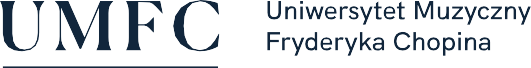 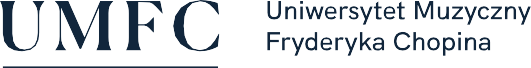 SPOSOBY REALIZACJI I WERYFIKACJI EFEKTÓW UCZENIA SIĘ ZOSTAŁY DOSTOSOWANE DO SYTACJI EPIDEMIOLOGICZNEJ WEWNĘTRZNYMI AKTAMI PRAWNYMI UCZELNINazwa przedmiotu:Drugi instrument – klarnetNazwa przedmiotu:Drugi instrument – klarnetNazwa przedmiotu:Drugi instrument – klarnetNazwa przedmiotu:Drugi instrument – klarnetNazwa przedmiotu:Drugi instrument – klarnetNazwa przedmiotu:Drugi instrument – klarnetNazwa przedmiotu:Drugi instrument – klarnetNazwa przedmiotu:Drugi instrument – klarnetNazwa przedmiotu:Drugi instrument – klarnetNazwa przedmiotu:Drugi instrument – klarnetNazwa przedmiotu:Drugi instrument – klarnetNazwa przedmiotu:Drugi instrument – klarnetNazwa przedmiotu:Drugi instrument – klarnetNazwa przedmiotu:Drugi instrument – klarnetNazwa przedmiotu:Drugi instrument – klarnetNazwa przedmiotu:Drugi instrument – klarnetNazwa przedmiotu:Drugi instrument – klarnetNazwa przedmiotu:Drugi instrument – klarnetNazwa przedmiotu:Drugi instrument – klarnetNazwa przedmiotu:Drugi instrument – klarnetNazwa przedmiotu:Drugi instrument – klarnetNazwa przedmiotu:Drugi instrument – klarnetNazwa przedmiotu:Drugi instrument – klarnetNazwa przedmiotu:Drugi instrument – klarnetJednostka prowadząca przedmiot:Filia UMFC w BiałymstokuWydział Instrumentalno-Pedagogiczny, Edukacji Muzycznej i WokalistykiJednostka prowadząca przedmiot:Filia UMFC w BiałymstokuWydział Instrumentalno-Pedagogiczny, Edukacji Muzycznej i WokalistykiJednostka prowadząca przedmiot:Filia UMFC w BiałymstokuWydział Instrumentalno-Pedagogiczny, Edukacji Muzycznej i WokalistykiJednostka prowadząca przedmiot:Filia UMFC w BiałymstokuWydział Instrumentalno-Pedagogiczny, Edukacji Muzycznej i WokalistykiJednostka prowadząca przedmiot:Filia UMFC w BiałymstokuWydział Instrumentalno-Pedagogiczny, Edukacji Muzycznej i WokalistykiJednostka prowadząca przedmiot:Filia UMFC w BiałymstokuWydział Instrumentalno-Pedagogiczny, Edukacji Muzycznej i WokalistykiJednostka prowadząca przedmiot:Filia UMFC w BiałymstokuWydział Instrumentalno-Pedagogiczny, Edukacji Muzycznej i WokalistykiJednostka prowadząca przedmiot:Filia UMFC w BiałymstokuWydział Instrumentalno-Pedagogiczny, Edukacji Muzycznej i WokalistykiJednostka prowadząca przedmiot:Filia UMFC w BiałymstokuWydział Instrumentalno-Pedagogiczny, Edukacji Muzycznej i WokalistykiJednostka prowadząca przedmiot:Filia UMFC w BiałymstokuWydział Instrumentalno-Pedagogiczny, Edukacji Muzycznej i WokalistykiJednostka prowadząca przedmiot:Filia UMFC w BiałymstokuWydział Instrumentalno-Pedagogiczny, Edukacji Muzycznej i WokalistykiJednostka prowadząca przedmiot:Filia UMFC w BiałymstokuWydział Instrumentalno-Pedagogiczny, Edukacji Muzycznej i WokalistykiJednostka prowadząca przedmiot:Filia UMFC w BiałymstokuWydział Instrumentalno-Pedagogiczny, Edukacji Muzycznej i WokalistykiJednostka prowadząca przedmiot:Filia UMFC w BiałymstokuWydział Instrumentalno-Pedagogiczny, Edukacji Muzycznej i WokalistykiJednostka prowadząca przedmiot:Filia UMFC w BiałymstokuWydział Instrumentalno-Pedagogiczny, Edukacji Muzycznej i WokalistykiJednostka prowadząca przedmiot:Filia UMFC w BiałymstokuWydział Instrumentalno-Pedagogiczny, Edukacji Muzycznej i WokalistykiJednostka prowadząca przedmiot:Filia UMFC w BiałymstokuWydział Instrumentalno-Pedagogiczny, Edukacji Muzycznej i WokalistykiJednostka prowadząca przedmiot:Filia UMFC w BiałymstokuWydział Instrumentalno-Pedagogiczny, Edukacji Muzycznej i WokalistykiJednostka prowadząca przedmiot:Filia UMFC w BiałymstokuWydział Instrumentalno-Pedagogiczny, Edukacji Muzycznej i WokalistykiJednostka prowadząca przedmiot:Filia UMFC w BiałymstokuWydział Instrumentalno-Pedagogiczny, Edukacji Muzycznej i WokalistykiRok akademicki:2020/2021Rok akademicki:2020/2021Rok akademicki:2020/2021Rok akademicki:2020/2021Kierunek:edukacja artystyczna w zakresie sztuki muzycznejKierunek:edukacja artystyczna w zakresie sztuki muzycznejKierunek:edukacja artystyczna w zakresie sztuki muzycznejKierunek:edukacja artystyczna w zakresie sztuki muzycznejKierunek:edukacja artystyczna w zakresie sztuki muzycznejKierunek:edukacja artystyczna w zakresie sztuki muzycznejKierunek:edukacja artystyczna w zakresie sztuki muzycznejKierunek:edukacja artystyczna w zakresie sztuki muzycznejKierunek:edukacja artystyczna w zakresie sztuki muzycznejKierunek:edukacja artystyczna w zakresie sztuki muzycznejKierunek:edukacja artystyczna w zakresie sztuki muzycznejKierunek:edukacja artystyczna w zakresie sztuki muzycznejKierunek:edukacja artystyczna w zakresie sztuki muzycznejSpecjalność:prowadzenie zespołów muzycznych, muzyka szkolnaSpecjalność:prowadzenie zespołów muzycznych, muzyka szkolnaSpecjalność:prowadzenie zespołów muzycznych, muzyka szkolnaSpecjalność:prowadzenie zespołów muzycznych, muzyka szkolnaSpecjalność:prowadzenie zespołów muzycznych, muzyka szkolnaSpecjalność:prowadzenie zespołów muzycznych, muzyka szkolnaSpecjalność:prowadzenie zespołów muzycznych, muzyka szkolnaSpecjalność:prowadzenie zespołów muzycznych, muzyka szkolnaSpecjalność:prowadzenie zespołów muzycznych, muzyka szkolnaSpecjalność:prowadzenie zespołów muzycznych, muzyka szkolnaSpecjalność:prowadzenie zespołów muzycznych, muzyka szkolnaForma studiów:Stacjonarne, pierwszego stopniaForma studiów:Stacjonarne, pierwszego stopniaForma studiów:Stacjonarne, pierwszego stopniaForma studiów:Stacjonarne, pierwszego stopniaForma studiów:Stacjonarne, pierwszego stopniaForma studiów:Stacjonarne, pierwszego stopniaForma studiów:Stacjonarne, pierwszego stopniaForma studiów:Stacjonarne, pierwszego stopniaForma studiów:Stacjonarne, pierwszego stopniaProfil kształcenia:ogólnoakademicki  (A)Profil kształcenia:ogólnoakademicki  (A)Profil kształcenia:ogólnoakademicki  (A)Profil kształcenia:ogólnoakademicki  (A)Profil kształcenia:ogólnoakademicki  (A)Profil kształcenia:ogólnoakademicki  (A)Profil kształcenia:ogólnoakademicki  (A)Status przedmiotu:obowiązkowyStatus przedmiotu:obowiązkowyStatus przedmiotu:obowiązkowyStatus przedmiotu:obowiązkowyStatus przedmiotu:obowiązkowyStatus przedmiotu:obowiązkowyStatus przedmiotu:obowiązkowyStatus przedmiotu:obowiązkowyForma zajęć:ćwiczeniaForma zajęć:ćwiczeniaForma zajęć:ćwiczeniaForma zajęć:ćwiczeniaForma zajęć:ćwiczeniaForma zajęć:ćwiczeniaForma zajęć:ćwiczeniaJęzyk przedmiotu:polskiJęzyk przedmiotu:polskiJęzyk przedmiotu:polskiJęzyk przedmiotu:polskiJęzyk przedmiotu:polskiJęzyk przedmiotu:polskiJęzyk przedmiotu:polskiRok/semestr:R. I-II/ sem. I-IVRok/semestr:R. I-II/ sem. I-IVRok/semestr:R. I-II/ sem. I-IVRok/semestr:R. I-II/ sem. I-IVRok/semestr:R. I-II/ sem. I-IVRok/semestr:R. I-II/ sem. I-IVWymiar godzin:60Wymiar godzin:60Wymiar godzin:60Wymiar godzin:60Koordynator przedmiotuKoordynator przedmiotuKoordynator przedmiotuKoordynator przedmiotuKoordynator przedmiotuKierownik Katedry Chóralistyki i Edukacji ArtystycznejKierownik Katedry Chóralistyki i Edukacji ArtystycznejKierownik Katedry Chóralistyki i Edukacji ArtystycznejKierownik Katedry Chóralistyki i Edukacji ArtystycznejKierownik Katedry Chóralistyki i Edukacji ArtystycznejKierownik Katedry Chóralistyki i Edukacji ArtystycznejKierownik Katedry Chóralistyki i Edukacji ArtystycznejKierownik Katedry Chóralistyki i Edukacji ArtystycznejKierownik Katedry Chóralistyki i Edukacji ArtystycznejKierownik Katedry Chóralistyki i Edukacji ArtystycznejKierownik Katedry Chóralistyki i Edukacji ArtystycznejKierownik Katedry Chóralistyki i Edukacji ArtystycznejKierownik Katedry Chóralistyki i Edukacji ArtystycznejKierownik Katedry Chóralistyki i Edukacji ArtystycznejKierownik Katedry Chóralistyki i Edukacji ArtystycznejKierownik Katedry Chóralistyki i Edukacji ArtystycznejKierownik Katedry Chóralistyki i Edukacji ArtystycznejKierownik Katedry Chóralistyki i Edukacji ArtystycznejKierownik Katedry Chóralistyki i Edukacji ArtystycznejProwadzący zajęciaProwadzący zajęciaProwadzący zajęciaProwadzący zajęciaProwadzący zajęciadr Wojciech Dunajdr Wojciech Dunajdr Wojciech Dunajdr Wojciech Dunajdr Wojciech Dunajdr Wojciech Dunajdr Wojciech Dunajdr Wojciech Dunajdr Wojciech Dunajdr Wojciech Dunajdr Wojciech Dunajdr Wojciech Dunajdr Wojciech Dunajdr Wojciech Dunajdr Wojciech Dunajdr Wojciech Dunajdr Wojciech Dunajdr Wojciech Dunajdr Wojciech DunajCele przedmiotuCele przedmiotuCele przedmiotuCele przedmiotuCele przedmiotuRealizacja przedmiotu ma na celu rozszerzenie wiedzy i umiejętności z obszaru instrumentarium związanego z przyszłą pracą zawodową studenta, poprzez:poznawanie i rozwijanie techniki instrumentalnej na bazie poprawnego aparatu gry;rozwijanie wrażliwości muzycznej (przede wszystkim wrażliwości na jakość dźwięku, intonację, rytm, tempo);kształtowanie umiejętności interpretacyjnych;rozwijanie umiejętności gry a vista;kształtowanie umiejętności samodzielnej pracy nad utworem;przygotowanie do gry w zespole instrumentalnym lub instrumentalno-wokalnym.Realizacja przedmiotu ma na celu rozszerzenie wiedzy i umiejętności z obszaru instrumentarium związanego z przyszłą pracą zawodową studenta, poprzez:poznawanie i rozwijanie techniki instrumentalnej na bazie poprawnego aparatu gry;rozwijanie wrażliwości muzycznej (przede wszystkim wrażliwości na jakość dźwięku, intonację, rytm, tempo);kształtowanie umiejętności interpretacyjnych;rozwijanie umiejętności gry a vista;kształtowanie umiejętności samodzielnej pracy nad utworem;przygotowanie do gry w zespole instrumentalnym lub instrumentalno-wokalnym.Realizacja przedmiotu ma na celu rozszerzenie wiedzy i umiejętności z obszaru instrumentarium związanego z przyszłą pracą zawodową studenta, poprzez:poznawanie i rozwijanie techniki instrumentalnej na bazie poprawnego aparatu gry;rozwijanie wrażliwości muzycznej (przede wszystkim wrażliwości na jakość dźwięku, intonację, rytm, tempo);kształtowanie umiejętności interpretacyjnych;rozwijanie umiejętności gry a vista;kształtowanie umiejętności samodzielnej pracy nad utworem;przygotowanie do gry w zespole instrumentalnym lub instrumentalno-wokalnym.Realizacja przedmiotu ma na celu rozszerzenie wiedzy i umiejętności z obszaru instrumentarium związanego z przyszłą pracą zawodową studenta, poprzez:poznawanie i rozwijanie techniki instrumentalnej na bazie poprawnego aparatu gry;rozwijanie wrażliwości muzycznej (przede wszystkim wrażliwości na jakość dźwięku, intonację, rytm, tempo);kształtowanie umiejętności interpretacyjnych;rozwijanie umiejętności gry a vista;kształtowanie umiejętności samodzielnej pracy nad utworem;przygotowanie do gry w zespole instrumentalnym lub instrumentalno-wokalnym.Realizacja przedmiotu ma na celu rozszerzenie wiedzy i umiejętności z obszaru instrumentarium związanego z przyszłą pracą zawodową studenta, poprzez:poznawanie i rozwijanie techniki instrumentalnej na bazie poprawnego aparatu gry;rozwijanie wrażliwości muzycznej (przede wszystkim wrażliwości na jakość dźwięku, intonację, rytm, tempo);kształtowanie umiejętności interpretacyjnych;rozwijanie umiejętności gry a vista;kształtowanie umiejętności samodzielnej pracy nad utworem;przygotowanie do gry w zespole instrumentalnym lub instrumentalno-wokalnym.Realizacja przedmiotu ma na celu rozszerzenie wiedzy i umiejętności z obszaru instrumentarium związanego z przyszłą pracą zawodową studenta, poprzez:poznawanie i rozwijanie techniki instrumentalnej na bazie poprawnego aparatu gry;rozwijanie wrażliwości muzycznej (przede wszystkim wrażliwości na jakość dźwięku, intonację, rytm, tempo);kształtowanie umiejętności interpretacyjnych;rozwijanie umiejętności gry a vista;kształtowanie umiejętności samodzielnej pracy nad utworem;przygotowanie do gry w zespole instrumentalnym lub instrumentalno-wokalnym.Realizacja przedmiotu ma na celu rozszerzenie wiedzy i umiejętności z obszaru instrumentarium związanego z przyszłą pracą zawodową studenta, poprzez:poznawanie i rozwijanie techniki instrumentalnej na bazie poprawnego aparatu gry;rozwijanie wrażliwości muzycznej (przede wszystkim wrażliwości na jakość dźwięku, intonację, rytm, tempo);kształtowanie umiejętności interpretacyjnych;rozwijanie umiejętności gry a vista;kształtowanie umiejętności samodzielnej pracy nad utworem;przygotowanie do gry w zespole instrumentalnym lub instrumentalno-wokalnym.Realizacja przedmiotu ma na celu rozszerzenie wiedzy i umiejętności z obszaru instrumentarium związanego z przyszłą pracą zawodową studenta, poprzez:poznawanie i rozwijanie techniki instrumentalnej na bazie poprawnego aparatu gry;rozwijanie wrażliwości muzycznej (przede wszystkim wrażliwości na jakość dźwięku, intonację, rytm, tempo);kształtowanie umiejętności interpretacyjnych;rozwijanie umiejętności gry a vista;kształtowanie umiejętności samodzielnej pracy nad utworem;przygotowanie do gry w zespole instrumentalnym lub instrumentalno-wokalnym.Realizacja przedmiotu ma na celu rozszerzenie wiedzy i umiejętności z obszaru instrumentarium związanego z przyszłą pracą zawodową studenta, poprzez:poznawanie i rozwijanie techniki instrumentalnej na bazie poprawnego aparatu gry;rozwijanie wrażliwości muzycznej (przede wszystkim wrażliwości na jakość dźwięku, intonację, rytm, tempo);kształtowanie umiejętności interpretacyjnych;rozwijanie umiejętności gry a vista;kształtowanie umiejętności samodzielnej pracy nad utworem;przygotowanie do gry w zespole instrumentalnym lub instrumentalno-wokalnym.Realizacja przedmiotu ma na celu rozszerzenie wiedzy i umiejętności z obszaru instrumentarium związanego z przyszłą pracą zawodową studenta, poprzez:poznawanie i rozwijanie techniki instrumentalnej na bazie poprawnego aparatu gry;rozwijanie wrażliwości muzycznej (przede wszystkim wrażliwości na jakość dźwięku, intonację, rytm, tempo);kształtowanie umiejętności interpretacyjnych;rozwijanie umiejętności gry a vista;kształtowanie umiejętności samodzielnej pracy nad utworem;przygotowanie do gry w zespole instrumentalnym lub instrumentalno-wokalnym.Realizacja przedmiotu ma na celu rozszerzenie wiedzy i umiejętności z obszaru instrumentarium związanego z przyszłą pracą zawodową studenta, poprzez:poznawanie i rozwijanie techniki instrumentalnej na bazie poprawnego aparatu gry;rozwijanie wrażliwości muzycznej (przede wszystkim wrażliwości na jakość dźwięku, intonację, rytm, tempo);kształtowanie umiejętności interpretacyjnych;rozwijanie umiejętności gry a vista;kształtowanie umiejętności samodzielnej pracy nad utworem;przygotowanie do gry w zespole instrumentalnym lub instrumentalno-wokalnym.Realizacja przedmiotu ma na celu rozszerzenie wiedzy i umiejętności z obszaru instrumentarium związanego z przyszłą pracą zawodową studenta, poprzez:poznawanie i rozwijanie techniki instrumentalnej na bazie poprawnego aparatu gry;rozwijanie wrażliwości muzycznej (przede wszystkim wrażliwości na jakość dźwięku, intonację, rytm, tempo);kształtowanie umiejętności interpretacyjnych;rozwijanie umiejętności gry a vista;kształtowanie umiejętności samodzielnej pracy nad utworem;przygotowanie do gry w zespole instrumentalnym lub instrumentalno-wokalnym.Realizacja przedmiotu ma na celu rozszerzenie wiedzy i umiejętności z obszaru instrumentarium związanego z przyszłą pracą zawodową studenta, poprzez:poznawanie i rozwijanie techniki instrumentalnej na bazie poprawnego aparatu gry;rozwijanie wrażliwości muzycznej (przede wszystkim wrażliwości na jakość dźwięku, intonację, rytm, tempo);kształtowanie umiejętności interpretacyjnych;rozwijanie umiejętności gry a vista;kształtowanie umiejętności samodzielnej pracy nad utworem;przygotowanie do gry w zespole instrumentalnym lub instrumentalno-wokalnym.Realizacja przedmiotu ma na celu rozszerzenie wiedzy i umiejętności z obszaru instrumentarium związanego z przyszłą pracą zawodową studenta, poprzez:poznawanie i rozwijanie techniki instrumentalnej na bazie poprawnego aparatu gry;rozwijanie wrażliwości muzycznej (przede wszystkim wrażliwości na jakość dźwięku, intonację, rytm, tempo);kształtowanie umiejętności interpretacyjnych;rozwijanie umiejętności gry a vista;kształtowanie umiejętności samodzielnej pracy nad utworem;przygotowanie do gry w zespole instrumentalnym lub instrumentalno-wokalnym.Realizacja przedmiotu ma na celu rozszerzenie wiedzy i umiejętności z obszaru instrumentarium związanego z przyszłą pracą zawodową studenta, poprzez:poznawanie i rozwijanie techniki instrumentalnej na bazie poprawnego aparatu gry;rozwijanie wrażliwości muzycznej (przede wszystkim wrażliwości na jakość dźwięku, intonację, rytm, tempo);kształtowanie umiejętności interpretacyjnych;rozwijanie umiejętności gry a vista;kształtowanie umiejętności samodzielnej pracy nad utworem;przygotowanie do gry w zespole instrumentalnym lub instrumentalno-wokalnym.Realizacja przedmiotu ma na celu rozszerzenie wiedzy i umiejętności z obszaru instrumentarium związanego z przyszłą pracą zawodową studenta, poprzez:poznawanie i rozwijanie techniki instrumentalnej na bazie poprawnego aparatu gry;rozwijanie wrażliwości muzycznej (przede wszystkim wrażliwości na jakość dźwięku, intonację, rytm, tempo);kształtowanie umiejętności interpretacyjnych;rozwijanie umiejętności gry a vista;kształtowanie umiejętności samodzielnej pracy nad utworem;przygotowanie do gry w zespole instrumentalnym lub instrumentalno-wokalnym.Realizacja przedmiotu ma na celu rozszerzenie wiedzy i umiejętności z obszaru instrumentarium związanego z przyszłą pracą zawodową studenta, poprzez:poznawanie i rozwijanie techniki instrumentalnej na bazie poprawnego aparatu gry;rozwijanie wrażliwości muzycznej (przede wszystkim wrażliwości na jakość dźwięku, intonację, rytm, tempo);kształtowanie umiejętności interpretacyjnych;rozwijanie umiejętności gry a vista;kształtowanie umiejętności samodzielnej pracy nad utworem;przygotowanie do gry w zespole instrumentalnym lub instrumentalno-wokalnym.Realizacja przedmiotu ma na celu rozszerzenie wiedzy i umiejętności z obszaru instrumentarium związanego z przyszłą pracą zawodową studenta, poprzez:poznawanie i rozwijanie techniki instrumentalnej na bazie poprawnego aparatu gry;rozwijanie wrażliwości muzycznej (przede wszystkim wrażliwości na jakość dźwięku, intonację, rytm, tempo);kształtowanie umiejętności interpretacyjnych;rozwijanie umiejętności gry a vista;kształtowanie umiejętności samodzielnej pracy nad utworem;przygotowanie do gry w zespole instrumentalnym lub instrumentalno-wokalnym.Realizacja przedmiotu ma na celu rozszerzenie wiedzy i umiejętności z obszaru instrumentarium związanego z przyszłą pracą zawodową studenta, poprzez:poznawanie i rozwijanie techniki instrumentalnej na bazie poprawnego aparatu gry;rozwijanie wrażliwości muzycznej (przede wszystkim wrażliwości na jakość dźwięku, intonację, rytm, tempo);kształtowanie umiejętności interpretacyjnych;rozwijanie umiejętności gry a vista;kształtowanie umiejętności samodzielnej pracy nad utworem;przygotowanie do gry w zespole instrumentalnym lub instrumentalno-wokalnym.Wymagania wstępneWymagania wstępneWymagania wstępneWymagania wstępneWymagania wstępneZgodnie z regulaminem studiówZgodnie z regulaminem studiówZgodnie z regulaminem studiówZgodnie z regulaminem studiówZgodnie z regulaminem studiówZgodnie z regulaminem studiówZgodnie z regulaminem studiówZgodnie z regulaminem studiówZgodnie z regulaminem studiówZgodnie z regulaminem studiówZgodnie z regulaminem studiówZgodnie z regulaminem studiówZgodnie z regulaminem studiówZgodnie z regulaminem studiówZgodnie z regulaminem studiówZgodnie z regulaminem studiówZgodnie z regulaminem studiówZgodnie z regulaminem studiówZgodnie z regulaminem studiówKategorie efektówKategorie efektówNr efektuNr efektuNr efektuEFEKTY UCZENIA SIĘ DLA PRZEDMIOTUEFEKTY UCZENIA SIĘ DLA PRZEDMIOTUEFEKTY UCZENIA SIĘ DLA PRZEDMIOTUEFEKTY UCZENIA SIĘ DLA PRZEDMIOTUEFEKTY UCZENIA SIĘ DLA PRZEDMIOTUEFEKTY UCZENIA SIĘ DLA PRZEDMIOTUEFEKTY UCZENIA SIĘ DLA PRZEDMIOTUEFEKTY UCZENIA SIĘ DLA PRZEDMIOTUEFEKTY UCZENIA SIĘ DLA PRZEDMIOTUEFEKTY UCZENIA SIĘ DLA PRZEDMIOTUEFEKTY UCZENIA SIĘ DLA PRZEDMIOTUEFEKTY UCZENIA SIĘ DLA PRZEDMIOTUEFEKTY UCZENIA SIĘ DLA PRZEDMIOTUEFEKTY UCZENIA SIĘ DLA PRZEDMIOTUEFEKTY UCZENIA SIĘ DLA PRZEDMIOTUEFEKTY UCZENIA SIĘ DLA PRZEDMIOTUEFEKTY UCZENIA SIĘ DLA PRZEDMIOTUNumer efektu kier./spec. Numer efektu kier./spec. WiedzaWiedza111zna podstawowy repertuar związany z klarnetemzna podstawowy repertuar związany z klarnetemzna podstawowy repertuar związany z klarnetemzna podstawowy repertuar związany z klarnetemzna podstawowy repertuar związany z klarnetemzna podstawowy repertuar związany z klarnetemzna podstawowy repertuar związany z klarnetemzna podstawowy repertuar związany z klarnetemzna podstawowy repertuar związany z klarnetemzna podstawowy repertuar związany z klarnetemzna podstawowy repertuar związany z klarnetemzna podstawowy repertuar związany z klarnetemzna podstawowy repertuar związany z klarnetemzna podstawowy repertuar związany z klarnetemzna podstawowy repertuar związany z klarnetemzna podstawowy repertuar związany z klarnetemzna podstawowy repertuar związany z klarnetemS1_W1S1_W1UmiejętnościUmiejętności222posiada znajomość i umiejętność wykonywania wybranych utworów z podstawowego repertuaru na klarnetposiada znajomość i umiejętność wykonywania wybranych utworów z podstawowego repertuaru na klarnetposiada znajomość i umiejętność wykonywania wybranych utworów z podstawowego repertuaru na klarnetposiada znajomość i umiejętność wykonywania wybranych utworów z podstawowego repertuaru na klarnetposiada znajomość i umiejętność wykonywania wybranych utworów z podstawowego repertuaru na klarnetposiada znajomość i umiejętność wykonywania wybranych utworów z podstawowego repertuaru na klarnetposiada znajomość i umiejętność wykonywania wybranych utworów z podstawowego repertuaru na klarnetposiada znajomość i umiejętność wykonywania wybranych utworów z podstawowego repertuaru na klarnetposiada znajomość i umiejętność wykonywania wybranych utworów z podstawowego repertuaru na klarnetposiada znajomość i umiejętność wykonywania wybranych utworów z podstawowego repertuaru na klarnetposiada znajomość i umiejętność wykonywania wybranych utworów z podstawowego repertuaru na klarnetposiada znajomość i umiejętność wykonywania wybranych utworów z podstawowego repertuaru na klarnetposiada znajomość i umiejętność wykonywania wybranych utworów z podstawowego repertuaru na klarnetposiada znajomość i umiejętność wykonywania wybranych utworów z podstawowego repertuaru na klarnetposiada znajomość i umiejętność wykonywania wybranych utworów z podstawowego repertuaru na klarnetposiada znajomość i umiejętność wykonywania wybranych utworów z podstawowego repertuaru na klarnetposiada znajomość i umiejętność wykonywania wybranych utworów z podstawowego repertuaru na klarnetS1_U2S1_U2Kompetencje Kompetencje 333posiada dobre nawyki dotyczące techniki i postawy, umożliwiające operowanie ciałemw sposób (z punktu widzenia fizjologii) najbardziej wydajny i bezpieczny w grze na klarnecie, wykazuje umiejętność samodzielnego doskonalenia warsztatu technicznego gry na ww. instrumencieposiada dobre nawyki dotyczące techniki i postawy, umożliwiające operowanie ciałemw sposób (z punktu widzenia fizjologii) najbardziej wydajny i bezpieczny w grze na klarnecie, wykazuje umiejętność samodzielnego doskonalenia warsztatu technicznego gry na ww. instrumencieposiada dobre nawyki dotyczące techniki i postawy, umożliwiające operowanie ciałemw sposób (z punktu widzenia fizjologii) najbardziej wydajny i bezpieczny w grze na klarnecie, wykazuje umiejętność samodzielnego doskonalenia warsztatu technicznego gry na ww. instrumencieposiada dobre nawyki dotyczące techniki i postawy, umożliwiające operowanie ciałemw sposób (z punktu widzenia fizjologii) najbardziej wydajny i bezpieczny w grze na klarnecie, wykazuje umiejętność samodzielnego doskonalenia warsztatu technicznego gry na ww. instrumencieposiada dobre nawyki dotyczące techniki i postawy, umożliwiające operowanie ciałemw sposób (z punktu widzenia fizjologii) najbardziej wydajny i bezpieczny w grze na klarnecie, wykazuje umiejętność samodzielnego doskonalenia warsztatu technicznego gry na ww. instrumencieposiada dobre nawyki dotyczące techniki i postawy, umożliwiające operowanie ciałemw sposób (z punktu widzenia fizjologii) najbardziej wydajny i bezpieczny w grze na klarnecie, wykazuje umiejętność samodzielnego doskonalenia warsztatu technicznego gry na ww. instrumencieposiada dobre nawyki dotyczące techniki i postawy, umożliwiające operowanie ciałemw sposób (z punktu widzenia fizjologii) najbardziej wydajny i bezpieczny w grze na klarnecie, wykazuje umiejętność samodzielnego doskonalenia warsztatu technicznego gry na ww. instrumencieposiada dobre nawyki dotyczące techniki i postawy, umożliwiające operowanie ciałemw sposób (z punktu widzenia fizjologii) najbardziej wydajny i bezpieczny w grze na klarnecie, wykazuje umiejętność samodzielnego doskonalenia warsztatu technicznego gry na ww. instrumencieposiada dobre nawyki dotyczące techniki i postawy, umożliwiające operowanie ciałemw sposób (z punktu widzenia fizjologii) najbardziej wydajny i bezpieczny w grze na klarnecie, wykazuje umiejętność samodzielnego doskonalenia warsztatu technicznego gry na ww. instrumencieposiada dobre nawyki dotyczące techniki i postawy, umożliwiające operowanie ciałemw sposób (z punktu widzenia fizjologii) najbardziej wydajny i bezpieczny w grze na klarnecie, wykazuje umiejętność samodzielnego doskonalenia warsztatu technicznego gry na ww. instrumencieposiada dobre nawyki dotyczące techniki i postawy, umożliwiające operowanie ciałemw sposób (z punktu widzenia fizjologii) najbardziej wydajny i bezpieczny w grze na klarnecie, wykazuje umiejętność samodzielnego doskonalenia warsztatu technicznego gry na ww. instrumencieposiada dobre nawyki dotyczące techniki i postawy, umożliwiające operowanie ciałemw sposób (z punktu widzenia fizjologii) najbardziej wydajny i bezpieczny w grze na klarnecie, wykazuje umiejętność samodzielnego doskonalenia warsztatu technicznego gry na ww. instrumencieposiada dobre nawyki dotyczące techniki i postawy, umożliwiające operowanie ciałemw sposób (z punktu widzenia fizjologii) najbardziej wydajny i bezpieczny w grze na klarnecie, wykazuje umiejętność samodzielnego doskonalenia warsztatu technicznego gry na ww. instrumencieposiada dobre nawyki dotyczące techniki i postawy, umożliwiające operowanie ciałemw sposób (z punktu widzenia fizjologii) najbardziej wydajny i bezpieczny w grze na klarnecie, wykazuje umiejętność samodzielnego doskonalenia warsztatu technicznego gry na ww. instrumencieposiada dobre nawyki dotyczące techniki i postawy, umożliwiające operowanie ciałemw sposób (z punktu widzenia fizjologii) najbardziej wydajny i bezpieczny w grze na klarnecie, wykazuje umiejętność samodzielnego doskonalenia warsztatu technicznego gry na ww. instrumencieposiada dobre nawyki dotyczące techniki i postawy, umożliwiające operowanie ciałemw sposób (z punktu widzenia fizjologii) najbardziej wydajny i bezpieczny w grze na klarnecie, wykazuje umiejętność samodzielnego doskonalenia warsztatu technicznego gry na ww. instrumencieposiada dobre nawyki dotyczące techniki i postawy, umożliwiające operowanie ciałemw sposób (z punktu widzenia fizjologii) najbardziej wydajny i bezpieczny w grze na klarnecie, wykazuje umiejętność samodzielnego doskonalenia warsztatu technicznego gry na ww. instrumencieS1_U7S1_U7TREŚCI PROGRAMOWE PRZEDMIOTUTREŚCI PROGRAMOWE PRZEDMIOTUTREŚCI PROGRAMOWE PRZEDMIOTUTREŚCI PROGRAMOWE PRZEDMIOTUTREŚCI PROGRAMOWE PRZEDMIOTUTREŚCI PROGRAMOWE PRZEDMIOTUTREŚCI PROGRAMOWE PRZEDMIOTUTREŚCI PROGRAMOWE PRZEDMIOTUTREŚCI PROGRAMOWE PRZEDMIOTUTREŚCI PROGRAMOWE PRZEDMIOTUTREŚCI PROGRAMOWE PRZEDMIOTUTREŚCI PROGRAMOWE PRZEDMIOTUTREŚCI PROGRAMOWE PRZEDMIOTUTREŚCI PROGRAMOWE PRZEDMIOTUTREŚCI PROGRAMOWE PRZEDMIOTUTREŚCI PROGRAMOWE PRZEDMIOTUTREŚCI PROGRAMOWE PRZEDMIOTUTREŚCI PROGRAMOWE PRZEDMIOTUTREŚCI PROGRAMOWE PRZEDMIOTUTREŚCI PROGRAMOWE PRZEDMIOTUTREŚCI PROGRAMOWE PRZEDMIOTUTREŚCI PROGRAMOWE PRZEDMIOTULiczba godzinLiczba godzinSemestr IZ uwagi na indywidualny charakter zajęć, temat i problematyka poszczególnych lekcji jest dostosowywana do aktualnych umiejętności studenta. Część zagadnień realizowana jest przez cały okres nauki (np. ćwiczenie techniki oddechowej, zadęcia, ćwiczenie gry a vista). Zapoznanie z wiadomościami z zakresu historii, budowy instrumentu i sposobów jego pielęgnacji.Kształtowanie prawidłowego aparatu gry: postawa, technika oddechowa (rodzaje oddechu); technika wydobycia dźwięku i zadęcia; układ rąk i palców.Kształtowanie techniki gry: kształtowanie dźwięku na przykładach długich wartości nut i wybranych wprawkach, ćwiczenie artykulacji – artykulacja non legato i legato na wybranym materiale dźwiękowym.Opracowanie wybranych ćwiczeń/utworów.Semestr IZ uwagi na indywidualny charakter zajęć, temat i problematyka poszczególnych lekcji jest dostosowywana do aktualnych umiejętności studenta. Część zagadnień realizowana jest przez cały okres nauki (np. ćwiczenie techniki oddechowej, zadęcia, ćwiczenie gry a vista). Zapoznanie z wiadomościami z zakresu historii, budowy instrumentu i sposobów jego pielęgnacji.Kształtowanie prawidłowego aparatu gry: postawa, technika oddechowa (rodzaje oddechu); technika wydobycia dźwięku i zadęcia; układ rąk i palców.Kształtowanie techniki gry: kształtowanie dźwięku na przykładach długich wartości nut i wybranych wprawkach, ćwiczenie artykulacji – artykulacja non legato i legato na wybranym materiale dźwiękowym.Opracowanie wybranych ćwiczeń/utworów.Semestr IZ uwagi na indywidualny charakter zajęć, temat i problematyka poszczególnych lekcji jest dostosowywana do aktualnych umiejętności studenta. Część zagadnień realizowana jest przez cały okres nauki (np. ćwiczenie techniki oddechowej, zadęcia, ćwiczenie gry a vista). Zapoznanie z wiadomościami z zakresu historii, budowy instrumentu i sposobów jego pielęgnacji.Kształtowanie prawidłowego aparatu gry: postawa, technika oddechowa (rodzaje oddechu); technika wydobycia dźwięku i zadęcia; układ rąk i palców.Kształtowanie techniki gry: kształtowanie dźwięku na przykładach długich wartości nut i wybranych wprawkach, ćwiczenie artykulacji – artykulacja non legato i legato na wybranym materiale dźwiękowym.Opracowanie wybranych ćwiczeń/utworów.Semestr IZ uwagi na indywidualny charakter zajęć, temat i problematyka poszczególnych lekcji jest dostosowywana do aktualnych umiejętności studenta. Część zagadnień realizowana jest przez cały okres nauki (np. ćwiczenie techniki oddechowej, zadęcia, ćwiczenie gry a vista). Zapoznanie z wiadomościami z zakresu historii, budowy instrumentu i sposobów jego pielęgnacji.Kształtowanie prawidłowego aparatu gry: postawa, technika oddechowa (rodzaje oddechu); technika wydobycia dźwięku i zadęcia; układ rąk i palców.Kształtowanie techniki gry: kształtowanie dźwięku na przykładach długich wartości nut i wybranych wprawkach, ćwiczenie artykulacji – artykulacja non legato i legato na wybranym materiale dźwiękowym.Opracowanie wybranych ćwiczeń/utworów.Semestr IZ uwagi na indywidualny charakter zajęć, temat i problematyka poszczególnych lekcji jest dostosowywana do aktualnych umiejętności studenta. Część zagadnień realizowana jest przez cały okres nauki (np. ćwiczenie techniki oddechowej, zadęcia, ćwiczenie gry a vista). Zapoznanie z wiadomościami z zakresu historii, budowy instrumentu i sposobów jego pielęgnacji.Kształtowanie prawidłowego aparatu gry: postawa, technika oddechowa (rodzaje oddechu); technika wydobycia dźwięku i zadęcia; układ rąk i palców.Kształtowanie techniki gry: kształtowanie dźwięku na przykładach długich wartości nut i wybranych wprawkach, ćwiczenie artykulacji – artykulacja non legato i legato na wybranym materiale dźwiękowym.Opracowanie wybranych ćwiczeń/utworów.Semestr IZ uwagi na indywidualny charakter zajęć, temat i problematyka poszczególnych lekcji jest dostosowywana do aktualnych umiejętności studenta. Część zagadnień realizowana jest przez cały okres nauki (np. ćwiczenie techniki oddechowej, zadęcia, ćwiczenie gry a vista). Zapoznanie z wiadomościami z zakresu historii, budowy instrumentu i sposobów jego pielęgnacji.Kształtowanie prawidłowego aparatu gry: postawa, technika oddechowa (rodzaje oddechu); technika wydobycia dźwięku i zadęcia; układ rąk i palców.Kształtowanie techniki gry: kształtowanie dźwięku na przykładach długich wartości nut i wybranych wprawkach, ćwiczenie artykulacji – artykulacja non legato i legato na wybranym materiale dźwiękowym.Opracowanie wybranych ćwiczeń/utworów.Semestr IZ uwagi na indywidualny charakter zajęć, temat i problematyka poszczególnych lekcji jest dostosowywana do aktualnych umiejętności studenta. Część zagadnień realizowana jest przez cały okres nauki (np. ćwiczenie techniki oddechowej, zadęcia, ćwiczenie gry a vista). Zapoznanie z wiadomościami z zakresu historii, budowy instrumentu i sposobów jego pielęgnacji.Kształtowanie prawidłowego aparatu gry: postawa, technika oddechowa (rodzaje oddechu); technika wydobycia dźwięku i zadęcia; układ rąk i palców.Kształtowanie techniki gry: kształtowanie dźwięku na przykładach długich wartości nut i wybranych wprawkach, ćwiczenie artykulacji – artykulacja non legato i legato na wybranym materiale dźwiękowym.Opracowanie wybranych ćwiczeń/utworów.Semestr IZ uwagi na indywidualny charakter zajęć, temat i problematyka poszczególnych lekcji jest dostosowywana do aktualnych umiejętności studenta. Część zagadnień realizowana jest przez cały okres nauki (np. ćwiczenie techniki oddechowej, zadęcia, ćwiczenie gry a vista). Zapoznanie z wiadomościami z zakresu historii, budowy instrumentu i sposobów jego pielęgnacji.Kształtowanie prawidłowego aparatu gry: postawa, technika oddechowa (rodzaje oddechu); technika wydobycia dźwięku i zadęcia; układ rąk i palców.Kształtowanie techniki gry: kształtowanie dźwięku na przykładach długich wartości nut i wybranych wprawkach, ćwiczenie artykulacji – artykulacja non legato i legato na wybranym materiale dźwiękowym.Opracowanie wybranych ćwiczeń/utworów.Semestr IZ uwagi na indywidualny charakter zajęć, temat i problematyka poszczególnych lekcji jest dostosowywana do aktualnych umiejętności studenta. Część zagadnień realizowana jest przez cały okres nauki (np. ćwiczenie techniki oddechowej, zadęcia, ćwiczenie gry a vista). Zapoznanie z wiadomościami z zakresu historii, budowy instrumentu i sposobów jego pielęgnacji.Kształtowanie prawidłowego aparatu gry: postawa, technika oddechowa (rodzaje oddechu); technika wydobycia dźwięku i zadęcia; układ rąk i palców.Kształtowanie techniki gry: kształtowanie dźwięku na przykładach długich wartości nut i wybranych wprawkach, ćwiczenie artykulacji – artykulacja non legato i legato na wybranym materiale dźwiękowym.Opracowanie wybranych ćwiczeń/utworów.Semestr IZ uwagi na indywidualny charakter zajęć, temat i problematyka poszczególnych lekcji jest dostosowywana do aktualnych umiejętności studenta. Część zagadnień realizowana jest przez cały okres nauki (np. ćwiczenie techniki oddechowej, zadęcia, ćwiczenie gry a vista). Zapoznanie z wiadomościami z zakresu historii, budowy instrumentu i sposobów jego pielęgnacji.Kształtowanie prawidłowego aparatu gry: postawa, technika oddechowa (rodzaje oddechu); technika wydobycia dźwięku i zadęcia; układ rąk i palców.Kształtowanie techniki gry: kształtowanie dźwięku na przykładach długich wartości nut i wybranych wprawkach, ćwiczenie artykulacji – artykulacja non legato i legato na wybranym materiale dźwiękowym.Opracowanie wybranych ćwiczeń/utworów.Semestr IZ uwagi na indywidualny charakter zajęć, temat i problematyka poszczególnych lekcji jest dostosowywana do aktualnych umiejętności studenta. Część zagadnień realizowana jest przez cały okres nauki (np. ćwiczenie techniki oddechowej, zadęcia, ćwiczenie gry a vista). Zapoznanie z wiadomościami z zakresu historii, budowy instrumentu i sposobów jego pielęgnacji.Kształtowanie prawidłowego aparatu gry: postawa, technika oddechowa (rodzaje oddechu); technika wydobycia dźwięku i zadęcia; układ rąk i palców.Kształtowanie techniki gry: kształtowanie dźwięku na przykładach długich wartości nut i wybranych wprawkach, ćwiczenie artykulacji – artykulacja non legato i legato na wybranym materiale dźwiękowym.Opracowanie wybranych ćwiczeń/utworów.Semestr IZ uwagi na indywidualny charakter zajęć, temat i problematyka poszczególnych lekcji jest dostosowywana do aktualnych umiejętności studenta. Część zagadnień realizowana jest przez cały okres nauki (np. ćwiczenie techniki oddechowej, zadęcia, ćwiczenie gry a vista). Zapoznanie z wiadomościami z zakresu historii, budowy instrumentu i sposobów jego pielęgnacji.Kształtowanie prawidłowego aparatu gry: postawa, technika oddechowa (rodzaje oddechu); technika wydobycia dźwięku i zadęcia; układ rąk i palców.Kształtowanie techniki gry: kształtowanie dźwięku na przykładach długich wartości nut i wybranych wprawkach, ćwiczenie artykulacji – artykulacja non legato i legato na wybranym materiale dźwiękowym.Opracowanie wybranych ćwiczeń/utworów.Semestr IZ uwagi na indywidualny charakter zajęć, temat i problematyka poszczególnych lekcji jest dostosowywana do aktualnych umiejętności studenta. Część zagadnień realizowana jest przez cały okres nauki (np. ćwiczenie techniki oddechowej, zadęcia, ćwiczenie gry a vista). Zapoznanie z wiadomościami z zakresu historii, budowy instrumentu i sposobów jego pielęgnacji.Kształtowanie prawidłowego aparatu gry: postawa, technika oddechowa (rodzaje oddechu); technika wydobycia dźwięku i zadęcia; układ rąk i palców.Kształtowanie techniki gry: kształtowanie dźwięku na przykładach długich wartości nut i wybranych wprawkach, ćwiczenie artykulacji – artykulacja non legato i legato na wybranym materiale dźwiękowym.Opracowanie wybranych ćwiczeń/utworów.Semestr IZ uwagi na indywidualny charakter zajęć, temat i problematyka poszczególnych lekcji jest dostosowywana do aktualnych umiejętności studenta. Część zagadnień realizowana jest przez cały okres nauki (np. ćwiczenie techniki oddechowej, zadęcia, ćwiczenie gry a vista). Zapoznanie z wiadomościami z zakresu historii, budowy instrumentu i sposobów jego pielęgnacji.Kształtowanie prawidłowego aparatu gry: postawa, technika oddechowa (rodzaje oddechu); technika wydobycia dźwięku i zadęcia; układ rąk i palców.Kształtowanie techniki gry: kształtowanie dźwięku na przykładach długich wartości nut i wybranych wprawkach, ćwiczenie artykulacji – artykulacja non legato i legato na wybranym materiale dźwiękowym.Opracowanie wybranych ćwiczeń/utworów.Semestr IZ uwagi na indywidualny charakter zajęć, temat i problematyka poszczególnych lekcji jest dostosowywana do aktualnych umiejętności studenta. Część zagadnień realizowana jest przez cały okres nauki (np. ćwiczenie techniki oddechowej, zadęcia, ćwiczenie gry a vista). Zapoznanie z wiadomościami z zakresu historii, budowy instrumentu i sposobów jego pielęgnacji.Kształtowanie prawidłowego aparatu gry: postawa, technika oddechowa (rodzaje oddechu); technika wydobycia dźwięku i zadęcia; układ rąk i palców.Kształtowanie techniki gry: kształtowanie dźwięku na przykładach długich wartości nut i wybranych wprawkach, ćwiczenie artykulacji – artykulacja non legato i legato na wybranym materiale dźwiękowym.Opracowanie wybranych ćwiczeń/utworów.Semestr IZ uwagi na indywidualny charakter zajęć, temat i problematyka poszczególnych lekcji jest dostosowywana do aktualnych umiejętności studenta. Część zagadnień realizowana jest przez cały okres nauki (np. ćwiczenie techniki oddechowej, zadęcia, ćwiczenie gry a vista). Zapoznanie z wiadomościami z zakresu historii, budowy instrumentu i sposobów jego pielęgnacji.Kształtowanie prawidłowego aparatu gry: postawa, technika oddechowa (rodzaje oddechu); technika wydobycia dźwięku i zadęcia; układ rąk i palców.Kształtowanie techniki gry: kształtowanie dźwięku na przykładach długich wartości nut i wybranych wprawkach, ćwiczenie artykulacji – artykulacja non legato i legato na wybranym materiale dźwiękowym.Opracowanie wybranych ćwiczeń/utworów.Semestr IZ uwagi na indywidualny charakter zajęć, temat i problematyka poszczególnych lekcji jest dostosowywana do aktualnych umiejętności studenta. Część zagadnień realizowana jest przez cały okres nauki (np. ćwiczenie techniki oddechowej, zadęcia, ćwiczenie gry a vista). Zapoznanie z wiadomościami z zakresu historii, budowy instrumentu i sposobów jego pielęgnacji.Kształtowanie prawidłowego aparatu gry: postawa, technika oddechowa (rodzaje oddechu); technika wydobycia dźwięku i zadęcia; układ rąk i palców.Kształtowanie techniki gry: kształtowanie dźwięku na przykładach długich wartości nut i wybranych wprawkach, ćwiczenie artykulacji – artykulacja non legato i legato na wybranym materiale dźwiękowym.Opracowanie wybranych ćwiczeń/utworów.Semestr IZ uwagi na indywidualny charakter zajęć, temat i problematyka poszczególnych lekcji jest dostosowywana do aktualnych umiejętności studenta. Część zagadnień realizowana jest przez cały okres nauki (np. ćwiczenie techniki oddechowej, zadęcia, ćwiczenie gry a vista). Zapoznanie z wiadomościami z zakresu historii, budowy instrumentu i sposobów jego pielęgnacji.Kształtowanie prawidłowego aparatu gry: postawa, technika oddechowa (rodzaje oddechu); technika wydobycia dźwięku i zadęcia; układ rąk i palców.Kształtowanie techniki gry: kształtowanie dźwięku na przykładach długich wartości nut i wybranych wprawkach, ćwiczenie artykulacji – artykulacja non legato i legato na wybranym materiale dźwiękowym.Opracowanie wybranych ćwiczeń/utworów.Semestr IZ uwagi na indywidualny charakter zajęć, temat i problematyka poszczególnych lekcji jest dostosowywana do aktualnych umiejętności studenta. Część zagadnień realizowana jest przez cały okres nauki (np. ćwiczenie techniki oddechowej, zadęcia, ćwiczenie gry a vista). Zapoznanie z wiadomościami z zakresu historii, budowy instrumentu i sposobów jego pielęgnacji.Kształtowanie prawidłowego aparatu gry: postawa, technika oddechowa (rodzaje oddechu); technika wydobycia dźwięku i zadęcia; układ rąk i palców.Kształtowanie techniki gry: kształtowanie dźwięku na przykładach długich wartości nut i wybranych wprawkach, ćwiczenie artykulacji – artykulacja non legato i legato na wybranym materiale dźwiękowym.Opracowanie wybranych ćwiczeń/utworów.Semestr IZ uwagi na indywidualny charakter zajęć, temat i problematyka poszczególnych lekcji jest dostosowywana do aktualnych umiejętności studenta. Część zagadnień realizowana jest przez cały okres nauki (np. ćwiczenie techniki oddechowej, zadęcia, ćwiczenie gry a vista). Zapoznanie z wiadomościami z zakresu historii, budowy instrumentu i sposobów jego pielęgnacji.Kształtowanie prawidłowego aparatu gry: postawa, technika oddechowa (rodzaje oddechu); technika wydobycia dźwięku i zadęcia; układ rąk i palców.Kształtowanie techniki gry: kształtowanie dźwięku na przykładach długich wartości nut i wybranych wprawkach, ćwiczenie artykulacji – artykulacja non legato i legato na wybranym materiale dźwiękowym.Opracowanie wybranych ćwiczeń/utworów.Semestr IZ uwagi na indywidualny charakter zajęć, temat i problematyka poszczególnych lekcji jest dostosowywana do aktualnych umiejętności studenta. Część zagadnień realizowana jest przez cały okres nauki (np. ćwiczenie techniki oddechowej, zadęcia, ćwiczenie gry a vista). Zapoznanie z wiadomościami z zakresu historii, budowy instrumentu i sposobów jego pielęgnacji.Kształtowanie prawidłowego aparatu gry: postawa, technika oddechowa (rodzaje oddechu); technika wydobycia dźwięku i zadęcia; układ rąk i palców.Kształtowanie techniki gry: kształtowanie dźwięku na przykładach długich wartości nut i wybranych wprawkach, ćwiczenie artykulacji – artykulacja non legato i legato na wybranym materiale dźwiękowym.Opracowanie wybranych ćwiczeń/utworów.Semestr IZ uwagi na indywidualny charakter zajęć, temat i problematyka poszczególnych lekcji jest dostosowywana do aktualnych umiejętności studenta. Część zagadnień realizowana jest przez cały okres nauki (np. ćwiczenie techniki oddechowej, zadęcia, ćwiczenie gry a vista). Zapoznanie z wiadomościami z zakresu historii, budowy instrumentu i sposobów jego pielęgnacji.Kształtowanie prawidłowego aparatu gry: postawa, technika oddechowa (rodzaje oddechu); technika wydobycia dźwięku i zadęcia; układ rąk i palców.Kształtowanie techniki gry: kształtowanie dźwięku na przykładach długich wartości nut i wybranych wprawkach, ćwiczenie artykulacji – artykulacja non legato i legato na wybranym materiale dźwiękowym.Opracowanie wybranych ćwiczeń/utworów.114114Semestr IIRozwijanie techniki gry: ćwiczenia emisyjne, opanowanie skali od e do c3, ćwiczenie artykulacji i biegłości na wybranych wprawkach i gamachKształtowanie umiejętności gry z akompaniamentem – opanowanie prostych melodii i utworów 
z towarzyszeniem innego instrumentu.Przygotowanie prezentacji muzycznej do zaliczenia.Semestr IIRozwijanie techniki gry: ćwiczenia emisyjne, opanowanie skali od e do c3, ćwiczenie artykulacji i biegłości na wybranych wprawkach i gamachKształtowanie umiejętności gry z akompaniamentem – opanowanie prostych melodii i utworów 
z towarzyszeniem innego instrumentu.Przygotowanie prezentacji muzycznej do zaliczenia.Semestr IIRozwijanie techniki gry: ćwiczenia emisyjne, opanowanie skali od e do c3, ćwiczenie artykulacji i biegłości na wybranych wprawkach i gamachKształtowanie umiejętności gry z akompaniamentem – opanowanie prostych melodii i utworów 
z towarzyszeniem innego instrumentu.Przygotowanie prezentacji muzycznej do zaliczenia.Semestr IIRozwijanie techniki gry: ćwiczenia emisyjne, opanowanie skali od e do c3, ćwiczenie artykulacji i biegłości na wybranych wprawkach i gamachKształtowanie umiejętności gry z akompaniamentem – opanowanie prostych melodii i utworów 
z towarzyszeniem innego instrumentu.Przygotowanie prezentacji muzycznej do zaliczenia.Semestr IIRozwijanie techniki gry: ćwiczenia emisyjne, opanowanie skali od e do c3, ćwiczenie artykulacji i biegłości na wybranych wprawkach i gamachKształtowanie umiejętności gry z akompaniamentem – opanowanie prostych melodii i utworów 
z towarzyszeniem innego instrumentu.Przygotowanie prezentacji muzycznej do zaliczenia.Semestr IIRozwijanie techniki gry: ćwiczenia emisyjne, opanowanie skali od e do c3, ćwiczenie artykulacji i biegłości na wybranych wprawkach i gamachKształtowanie umiejętności gry z akompaniamentem – opanowanie prostych melodii i utworów 
z towarzyszeniem innego instrumentu.Przygotowanie prezentacji muzycznej do zaliczenia.Semestr IIRozwijanie techniki gry: ćwiczenia emisyjne, opanowanie skali od e do c3, ćwiczenie artykulacji i biegłości na wybranych wprawkach i gamachKształtowanie umiejętności gry z akompaniamentem – opanowanie prostych melodii i utworów 
z towarzyszeniem innego instrumentu.Przygotowanie prezentacji muzycznej do zaliczenia.Semestr IIRozwijanie techniki gry: ćwiczenia emisyjne, opanowanie skali od e do c3, ćwiczenie artykulacji i biegłości na wybranych wprawkach i gamachKształtowanie umiejętności gry z akompaniamentem – opanowanie prostych melodii i utworów 
z towarzyszeniem innego instrumentu.Przygotowanie prezentacji muzycznej do zaliczenia.Semestr IIRozwijanie techniki gry: ćwiczenia emisyjne, opanowanie skali od e do c3, ćwiczenie artykulacji i biegłości na wybranych wprawkach i gamachKształtowanie umiejętności gry z akompaniamentem – opanowanie prostych melodii i utworów 
z towarzyszeniem innego instrumentu.Przygotowanie prezentacji muzycznej do zaliczenia.Semestr IIRozwijanie techniki gry: ćwiczenia emisyjne, opanowanie skali od e do c3, ćwiczenie artykulacji i biegłości na wybranych wprawkach i gamachKształtowanie umiejętności gry z akompaniamentem – opanowanie prostych melodii i utworów 
z towarzyszeniem innego instrumentu.Przygotowanie prezentacji muzycznej do zaliczenia.Semestr IIRozwijanie techniki gry: ćwiczenia emisyjne, opanowanie skali od e do c3, ćwiczenie artykulacji i biegłości na wybranych wprawkach i gamachKształtowanie umiejętności gry z akompaniamentem – opanowanie prostych melodii i utworów 
z towarzyszeniem innego instrumentu.Przygotowanie prezentacji muzycznej do zaliczenia.Semestr IIRozwijanie techniki gry: ćwiczenia emisyjne, opanowanie skali od e do c3, ćwiczenie artykulacji i biegłości na wybranych wprawkach i gamachKształtowanie umiejętności gry z akompaniamentem – opanowanie prostych melodii i utworów 
z towarzyszeniem innego instrumentu.Przygotowanie prezentacji muzycznej do zaliczenia.Semestr IIRozwijanie techniki gry: ćwiczenia emisyjne, opanowanie skali od e do c3, ćwiczenie artykulacji i biegłości na wybranych wprawkach i gamachKształtowanie umiejętności gry z akompaniamentem – opanowanie prostych melodii i utworów 
z towarzyszeniem innego instrumentu.Przygotowanie prezentacji muzycznej do zaliczenia.Semestr IIRozwijanie techniki gry: ćwiczenia emisyjne, opanowanie skali od e do c3, ćwiczenie artykulacji i biegłości na wybranych wprawkach i gamachKształtowanie umiejętności gry z akompaniamentem – opanowanie prostych melodii i utworów 
z towarzyszeniem innego instrumentu.Przygotowanie prezentacji muzycznej do zaliczenia.Semestr IIRozwijanie techniki gry: ćwiczenia emisyjne, opanowanie skali od e do c3, ćwiczenie artykulacji i biegłości na wybranych wprawkach i gamachKształtowanie umiejętności gry z akompaniamentem – opanowanie prostych melodii i utworów 
z towarzyszeniem innego instrumentu.Przygotowanie prezentacji muzycznej do zaliczenia.Semestr IIRozwijanie techniki gry: ćwiczenia emisyjne, opanowanie skali od e do c3, ćwiczenie artykulacji i biegłości na wybranych wprawkach i gamachKształtowanie umiejętności gry z akompaniamentem – opanowanie prostych melodii i utworów 
z towarzyszeniem innego instrumentu.Przygotowanie prezentacji muzycznej do zaliczenia.Semestr IIRozwijanie techniki gry: ćwiczenia emisyjne, opanowanie skali od e do c3, ćwiczenie artykulacji i biegłości na wybranych wprawkach i gamachKształtowanie umiejętności gry z akompaniamentem – opanowanie prostych melodii i utworów 
z towarzyszeniem innego instrumentu.Przygotowanie prezentacji muzycznej do zaliczenia.Semestr IIRozwijanie techniki gry: ćwiczenia emisyjne, opanowanie skali od e do c3, ćwiczenie artykulacji i biegłości na wybranych wprawkach i gamachKształtowanie umiejętności gry z akompaniamentem – opanowanie prostych melodii i utworów 
z towarzyszeniem innego instrumentu.Przygotowanie prezentacji muzycznej do zaliczenia.Semestr IIRozwijanie techniki gry: ćwiczenia emisyjne, opanowanie skali od e do c3, ćwiczenie artykulacji i biegłości na wybranych wprawkach i gamachKształtowanie umiejętności gry z akompaniamentem – opanowanie prostych melodii i utworów 
z towarzyszeniem innego instrumentu.Przygotowanie prezentacji muzycznej do zaliczenia.Semestr IIRozwijanie techniki gry: ćwiczenia emisyjne, opanowanie skali od e do c3, ćwiczenie artykulacji i biegłości na wybranych wprawkach i gamachKształtowanie umiejętności gry z akompaniamentem – opanowanie prostych melodii i utworów 
z towarzyszeniem innego instrumentu.Przygotowanie prezentacji muzycznej do zaliczenia.Semestr IIRozwijanie techniki gry: ćwiczenia emisyjne, opanowanie skali od e do c3, ćwiczenie artykulacji i biegłości na wybranych wprawkach i gamachKształtowanie umiejętności gry z akompaniamentem – opanowanie prostych melodii i utworów 
z towarzyszeniem innego instrumentu.Przygotowanie prezentacji muzycznej do zaliczenia.Semestr IIRozwijanie techniki gry: ćwiczenia emisyjne, opanowanie skali od e do c3, ćwiczenie artykulacji i biegłości na wybranych wprawkach i gamachKształtowanie umiejętności gry z akompaniamentem – opanowanie prostych melodii i utworów 
z towarzyszeniem innego instrumentu.Przygotowanie prezentacji muzycznej do zaliczenia.510510Semestr IIIRozwijanie techniki gry: ćwiczenia emisyjne, poszerzanie skali instrumentu do f3, ćwiczenie artykulacji i biegłości na wybranych wprawkach i gamach (podstawowe tonacje z wykorzystaniem całej skali chromatycznej). Rozwijanie umiejętności stosowania środków artykulacyjnych, frazowania i dynamiki w wybranych utworach. Kształtowanie umiejętności gry z akompaniamentem. Przygotowanie prezentacji muzycznej do zaliczenia.Semestr IIIRozwijanie techniki gry: ćwiczenia emisyjne, poszerzanie skali instrumentu do f3, ćwiczenie artykulacji i biegłości na wybranych wprawkach i gamach (podstawowe tonacje z wykorzystaniem całej skali chromatycznej). Rozwijanie umiejętności stosowania środków artykulacyjnych, frazowania i dynamiki w wybranych utworach. Kształtowanie umiejętności gry z akompaniamentem. Przygotowanie prezentacji muzycznej do zaliczenia.Semestr IIIRozwijanie techniki gry: ćwiczenia emisyjne, poszerzanie skali instrumentu do f3, ćwiczenie artykulacji i biegłości na wybranych wprawkach i gamach (podstawowe tonacje z wykorzystaniem całej skali chromatycznej). Rozwijanie umiejętności stosowania środków artykulacyjnych, frazowania i dynamiki w wybranych utworach. Kształtowanie umiejętności gry z akompaniamentem. Przygotowanie prezentacji muzycznej do zaliczenia.Semestr IIIRozwijanie techniki gry: ćwiczenia emisyjne, poszerzanie skali instrumentu do f3, ćwiczenie artykulacji i biegłości na wybranych wprawkach i gamach (podstawowe tonacje z wykorzystaniem całej skali chromatycznej). Rozwijanie umiejętności stosowania środków artykulacyjnych, frazowania i dynamiki w wybranych utworach. Kształtowanie umiejętności gry z akompaniamentem. Przygotowanie prezentacji muzycznej do zaliczenia.Semestr IIIRozwijanie techniki gry: ćwiczenia emisyjne, poszerzanie skali instrumentu do f3, ćwiczenie artykulacji i biegłości na wybranych wprawkach i gamach (podstawowe tonacje z wykorzystaniem całej skali chromatycznej). Rozwijanie umiejętności stosowania środków artykulacyjnych, frazowania i dynamiki w wybranych utworach. Kształtowanie umiejętności gry z akompaniamentem. Przygotowanie prezentacji muzycznej do zaliczenia.Semestr IIIRozwijanie techniki gry: ćwiczenia emisyjne, poszerzanie skali instrumentu do f3, ćwiczenie artykulacji i biegłości na wybranych wprawkach i gamach (podstawowe tonacje z wykorzystaniem całej skali chromatycznej). Rozwijanie umiejętności stosowania środków artykulacyjnych, frazowania i dynamiki w wybranych utworach. Kształtowanie umiejętności gry z akompaniamentem. Przygotowanie prezentacji muzycznej do zaliczenia.Semestr IIIRozwijanie techniki gry: ćwiczenia emisyjne, poszerzanie skali instrumentu do f3, ćwiczenie artykulacji i biegłości na wybranych wprawkach i gamach (podstawowe tonacje z wykorzystaniem całej skali chromatycznej). Rozwijanie umiejętności stosowania środków artykulacyjnych, frazowania i dynamiki w wybranych utworach. Kształtowanie umiejętności gry z akompaniamentem. Przygotowanie prezentacji muzycznej do zaliczenia.Semestr IIIRozwijanie techniki gry: ćwiczenia emisyjne, poszerzanie skali instrumentu do f3, ćwiczenie artykulacji i biegłości na wybranych wprawkach i gamach (podstawowe tonacje z wykorzystaniem całej skali chromatycznej). Rozwijanie umiejętności stosowania środków artykulacyjnych, frazowania i dynamiki w wybranych utworach. Kształtowanie umiejętności gry z akompaniamentem. Przygotowanie prezentacji muzycznej do zaliczenia.Semestr IIIRozwijanie techniki gry: ćwiczenia emisyjne, poszerzanie skali instrumentu do f3, ćwiczenie artykulacji i biegłości na wybranych wprawkach i gamach (podstawowe tonacje z wykorzystaniem całej skali chromatycznej). Rozwijanie umiejętności stosowania środków artykulacyjnych, frazowania i dynamiki w wybranych utworach. Kształtowanie umiejętności gry z akompaniamentem. Przygotowanie prezentacji muzycznej do zaliczenia.Semestr IIIRozwijanie techniki gry: ćwiczenia emisyjne, poszerzanie skali instrumentu do f3, ćwiczenie artykulacji i biegłości na wybranych wprawkach i gamach (podstawowe tonacje z wykorzystaniem całej skali chromatycznej). Rozwijanie umiejętności stosowania środków artykulacyjnych, frazowania i dynamiki w wybranych utworach. Kształtowanie umiejętności gry z akompaniamentem. Przygotowanie prezentacji muzycznej do zaliczenia.Semestr IIIRozwijanie techniki gry: ćwiczenia emisyjne, poszerzanie skali instrumentu do f3, ćwiczenie artykulacji i biegłości na wybranych wprawkach i gamach (podstawowe tonacje z wykorzystaniem całej skali chromatycznej). Rozwijanie umiejętności stosowania środków artykulacyjnych, frazowania i dynamiki w wybranych utworach. Kształtowanie umiejętności gry z akompaniamentem. Przygotowanie prezentacji muzycznej do zaliczenia.Semestr IIIRozwijanie techniki gry: ćwiczenia emisyjne, poszerzanie skali instrumentu do f3, ćwiczenie artykulacji i biegłości na wybranych wprawkach i gamach (podstawowe tonacje z wykorzystaniem całej skali chromatycznej). Rozwijanie umiejętności stosowania środków artykulacyjnych, frazowania i dynamiki w wybranych utworach. Kształtowanie umiejętności gry z akompaniamentem. Przygotowanie prezentacji muzycznej do zaliczenia.Semestr IIIRozwijanie techniki gry: ćwiczenia emisyjne, poszerzanie skali instrumentu do f3, ćwiczenie artykulacji i biegłości na wybranych wprawkach i gamach (podstawowe tonacje z wykorzystaniem całej skali chromatycznej). Rozwijanie umiejętności stosowania środków artykulacyjnych, frazowania i dynamiki w wybranych utworach. Kształtowanie umiejętności gry z akompaniamentem. Przygotowanie prezentacji muzycznej do zaliczenia.Semestr IIIRozwijanie techniki gry: ćwiczenia emisyjne, poszerzanie skali instrumentu do f3, ćwiczenie artykulacji i biegłości na wybranych wprawkach i gamach (podstawowe tonacje z wykorzystaniem całej skali chromatycznej). Rozwijanie umiejętności stosowania środków artykulacyjnych, frazowania i dynamiki w wybranych utworach. Kształtowanie umiejętności gry z akompaniamentem. Przygotowanie prezentacji muzycznej do zaliczenia.Semestr IIIRozwijanie techniki gry: ćwiczenia emisyjne, poszerzanie skali instrumentu do f3, ćwiczenie artykulacji i biegłości na wybranych wprawkach i gamach (podstawowe tonacje z wykorzystaniem całej skali chromatycznej). Rozwijanie umiejętności stosowania środków artykulacyjnych, frazowania i dynamiki w wybranych utworach. Kształtowanie umiejętności gry z akompaniamentem. Przygotowanie prezentacji muzycznej do zaliczenia.Semestr IIIRozwijanie techniki gry: ćwiczenia emisyjne, poszerzanie skali instrumentu do f3, ćwiczenie artykulacji i biegłości na wybranych wprawkach i gamach (podstawowe tonacje z wykorzystaniem całej skali chromatycznej). Rozwijanie umiejętności stosowania środków artykulacyjnych, frazowania i dynamiki w wybranych utworach. Kształtowanie umiejętności gry z akompaniamentem. Przygotowanie prezentacji muzycznej do zaliczenia.Semestr IIIRozwijanie techniki gry: ćwiczenia emisyjne, poszerzanie skali instrumentu do f3, ćwiczenie artykulacji i biegłości na wybranych wprawkach i gamach (podstawowe tonacje z wykorzystaniem całej skali chromatycznej). Rozwijanie umiejętności stosowania środków artykulacyjnych, frazowania i dynamiki w wybranych utworach. Kształtowanie umiejętności gry z akompaniamentem. Przygotowanie prezentacji muzycznej do zaliczenia.Semestr IIIRozwijanie techniki gry: ćwiczenia emisyjne, poszerzanie skali instrumentu do f3, ćwiczenie artykulacji i biegłości na wybranych wprawkach i gamach (podstawowe tonacje z wykorzystaniem całej skali chromatycznej). Rozwijanie umiejętności stosowania środków artykulacyjnych, frazowania i dynamiki w wybranych utworach. Kształtowanie umiejętności gry z akompaniamentem. Przygotowanie prezentacji muzycznej do zaliczenia.Semestr IIIRozwijanie techniki gry: ćwiczenia emisyjne, poszerzanie skali instrumentu do f3, ćwiczenie artykulacji i biegłości na wybranych wprawkach i gamach (podstawowe tonacje z wykorzystaniem całej skali chromatycznej). Rozwijanie umiejętności stosowania środków artykulacyjnych, frazowania i dynamiki w wybranych utworach. Kształtowanie umiejętności gry z akompaniamentem. Przygotowanie prezentacji muzycznej do zaliczenia.Semestr IIIRozwijanie techniki gry: ćwiczenia emisyjne, poszerzanie skali instrumentu do f3, ćwiczenie artykulacji i biegłości na wybranych wprawkach i gamach (podstawowe tonacje z wykorzystaniem całej skali chromatycznej). Rozwijanie umiejętności stosowania środków artykulacyjnych, frazowania i dynamiki w wybranych utworach. Kształtowanie umiejętności gry z akompaniamentem. Przygotowanie prezentacji muzycznej do zaliczenia.Semestr IIIRozwijanie techniki gry: ćwiczenia emisyjne, poszerzanie skali instrumentu do f3, ćwiczenie artykulacji i biegłości na wybranych wprawkach i gamach (podstawowe tonacje z wykorzystaniem całej skali chromatycznej). Rozwijanie umiejętności stosowania środków artykulacyjnych, frazowania i dynamiki w wybranych utworach. Kształtowanie umiejętności gry z akompaniamentem. Przygotowanie prezentacji muzycznej do zaliczenia.Semestr IIIRozwijanie techniki gry: ćwiczenia emisyjne, poszerzanie skali instrumentu do f3, ćwiczenie artykulacji i biegłości na wybranych wprawkach i gamach (podstawowe tonacje z wykorzystaniem całej skali chromatycznej). Rozwijanie umiejętności stosowania środków artykulacyjnych, frazowania i dynamiki w wybranych utworach. Kształtowanie umiejętności gry z akompaniamentem. Przygotowanie prezentacji muzycznej do zaliczenia.510510Semestr IVRozwijanie techniki gry: ćwiczenia emisyjne, artykulacyjne i biegłościowe. Poszerzanie znajomości podstawowego repertuaru na klarnet.Rozwijanie umiejętności samodzielnego opracowywania utworów.Rozwijanie umiejętności gry z akompaniamentem. Przygotowanie prezentacji muzycznej do zaliczenia (kolokwium końcowe).Treści programowe wzajemnie się przenikają, a większość z nich jest obecna na każdym etapie kształcenia.Semestr IVRozwijanie techniki gry: ćwiczenia emisyjne, artykulacyjne i biegłościowe. Poszerzanie znajomości podstawowego repertuaru na klarnet.Rozwijanie umiejętności samodzielnego opracowywania utworów.Rozwijanie umiejętności gry z akompaniamentem. Przygotowanie prezentacji muzycznej do zaliczenia (kolokwium końcowe).Treści programowe wzajemnie się przenikają, a większość z nich jest obecna na każdym etapie kształcenia.Semestr IVRozwijanie techniki gry: ćwiczenia emisyjne, artykulacyjne i biegłościowe. Poszerzanie znajomości podstawowego repertuaru na klarnet.Rozwijanie umiejętności samodzielnego opracowywania utworów.Rozwijanie umiejętności gry z akompaniamentem. Przygotowanie prezentacji muzycznej do zaliczenia (kolokwium końcowe).Treści programowe wzajemnie się przenikają, a większość z nich jest obecna na każdym etapie kształcenia.Semestr IVRozwijanie techniki gry: ćwiczenia emisyjne, artykulacyjne i biegłościowe. Poszerzanie znajomości podstawowego repertuaru na klarnet.Rozwijanie umiejętności samodzielnego opracowywania utworów.Rozwijanie umiejętności gry z akompaniamentem. Przygotowanie prezentacji muzycznej do zaliczenia (kolokwium końcowe).Treści programowe wzajemnie się przenikają, a większość z nich jest obecna na każdym etapie kształcenia.Semestr IVRozwijanie techniki gry: ćwiczenia emisyjne, artykulacyjne i biegłościowe. Poszerzanie znajomości podstawowego repertuaru na klarnet.Rozwijanie umiejętności samodzielnego opracowywania utworów.Rozwijanie umiejętności gry z akompaniamentem. Przygotowanie prezentacji muzycznej do zaliczenia (kolokwium końcowe).Treści programowe wzajemnie się przenikają, a większość z nich jest obecna na każdym etapie kształcenia.Semestr IVRozwijanie techniki gry: ćwiczenia emisyjne, artykulacyjne i biegłościowe. Poszerzanie znajomości podstawowego repertuaru na klarnet.Rozwijanie umiejętności samodzielnego opracowywania utworów.Rozwijanie umiejętności gry z akompaniamentem. Przygotowanie prezentacji muzycznej do zaliczenia (kolokwium końcowe).Treści programowe wzajemnie się przenikają, a większość z nich jest obecna na każdym etapie kształcenia.Semestr IVRozwijanie techniki gry: ćwiczenia emisyjne, artykulacyjne i biegłościowe. Poszerzanie znajomości podstawowego repertuaru na klarnet.Rozwijanie umiejętności samodzielnego opracowywania utworów.Rozwijanie umiejętności gry z akompaniamentem. Przygotowanie prezentacji muzycznej do zaliczenia (kolokwium końcowe).Treści programowe wzajemnie się przenikają, a większość z nich jest obecna na każdym etapie kształcenia.Semestr IVRozwijanie techniki gry: ćwiczenia emisyjne, artykulacyjne i biegłościowe. Poszerzanie znajomości podstawowego repertuaru na klarnet.Rozwijanie umiejętności samodzielnego opracowywania utworów.Rozwijanie umiejętności gry z akompaniamentem. Przygotowanie prezentacji muzycznej do zaliczenia (kolokwium końcowe).Treści programowe wzajemnie się przenikają, a większość z nich jest obecna na każdym etapie kształcenia.Semestr IVRozwijanie techniki gry: ćwiczenia emisyjne, artykulacyjne i biegłościowe. Poszerzanie znajomości podstawowego repertuaru na klarnet.Rozwijanie umiejętności samodzielnego opracowywania utworów.Rozwijanie umiejętności gry z akompaniamentem. Przygotowanie prezentacji muzycznej do zaliczenia (kolokwium końcowe).Treści programowe wzajemnie się przenikają, a większość z nich jest obecna na każdym etapie kształcenia.Semestr IVRozwijanie techniki gry: ćwiczenia emisyjne, artykulacyjne i biegłościowe. Poszerzanie znajomości podstawowego repertuaru na klarnet.Rozwijanie umiejętności samodzielnego opracowywania utworów.Rozwijanie umiejętności gry z akompaniamentem. Przygotowanie prezentacji muzycznej do zaliczenia (kolokwium końcowe).Treści programowe wzajemnie się przenikają, a większość z nich jest obecna na każdym etapie kształcenia.Semestr IVRozwijanie techniki gry: ćwiczenia emisyjne, artykulacyjne i biegłościowe. Poszerzanie znajomości podstawowego repertuaru na klarnet.Rozwijanie umiejętności samodzielnego opracowywania utworów.Rozwijanie umiejętności gry z akompaniamentem. Przygotowanie prezentacji muzycznej do zaliczenia (kolokwium końcowe).Treści programowe wzajemnie się przenikają, a większość z nich jest obecna na każdym etapie kształcenia.Semestr IVRozwijanie techniki gry: ćwiczenia emisyjne, artykulacyjne i biegłościowe. Poszerzanie znajomości podstawowego repertuaru na klarnet.Rozwijanie umiejętności samodzielnego opracowywania utworów.Rozwijanie umiejętności gry z akompaniamentem. Przygotowanie prezentacji muzycznej do zaliczenia (kolokwium końcowe).Treści programowe wzajemnie się przenikają, a większość z nich jest obecna na każdym etapie kształcenia.Semestr IVRozwijanie techniki gry: ćwiczenia emisyjne, artykulacyjne i biegłościowe. Poszerzanie znajomości podstawowego repertuaru na klarnet.Rozwijanie umiejętności samodzielnego opracowywania utworów.Rozwijanie umiejętności gry z akompaniamentem. Przygotowanie prezentacji muzycznej do zaliczenia (kolokwium końcowe).Treści programowe wzajemnie się przenikają, a większość z nich jest obecna na każdym etapie kształcenia.Semestr IVRozwijanie techniki gry: ćwiczenia emisyjne, artykulacyjne i biegłościowe. Poszerzanie znajomości podstawowego repertuaru na klarnet.Rozwijanie umiejętności samodzielnego opracowywania utworów.Rozwijanie umiejętności gry z akompaniamentem. Przygotowanie prezentacji muzycznej do zaliczenia (kolokwium końcowe).Treści programowe wzajemnie się przenikają, a większość z nich jest obecna na każdym etapie kształcenia.Semestr IVRozwijanie techniki gry: ćwiczenia emisyjne, artykulacyjne i biegłościowe. Poszerzanie znajomości podstawowego repertuaru na klarnet.Rozwijanie umiejętności samodzielnego opracowywania utworów.Rozwijanie umiejętności gry z akompaniamentem. Przygotowanie prezentacji muzycznej do zaliczenia (kolokwium końcowe).Treści programowe wzajemnie się przenikają, a większość z nich jest obecna na każdym etapie kształcenia.Semestr IVRozwijanie techniki gry: ćwiczenia emisyjne, artykulacyjne i biegłościowe. Poszerzanie znajomości podstawowego repertuaru na klarnet.Rozwijanie umiejętności samodzielnego opracowywania utworów.Rozwijanie umiejętności gry z akompaniamentem. Przygotowanie prezentacji muzycznej do zaliczenia (kolokwium końcowe).Treści programowe wzajemnie się przenikają, a większość z nich jest obecna na każdym etapie kształcenia.Semestr IVRozwijanie techniki gry: ćwiczenia emisyjne, artykulacyjne i biegłościowe. Poszerzanie znajomości podstawowego repertuaru na klarnet.Rozwijanie umiejętności samodzielnego opracowywania utworów.Rozwijanie umiejętności gry z akompaniamentem. Przygotowanie prezentacji muzycznej do zaliczenia (kolokwium końcowe).Treści programowe wzajemnie się przenikają, a większość z nich jest obecna na każdym etapie kształcenia.Semestr IVRozwijanie techniki gry: ćwiczenia emisyjne, artykulacyjne i biegłościowe. Poszerzanie znajomości podstawowego repertuaru na klarnet.Rozwijanie umiejętności samodzielnego opracowywania utworów.Rozwijanie umiejętności gry z akompaniamentem. Przygotowanie prezentacji muzycznej do zaliczenia (kolokwium końcowe).Treści programowe wzajemnie się przenikają, a większość z nich jest obecna na każdym etapie kształcenia.Semestr IVRozwijanie techniki gry: ćwiczenia emisyjne, artykulacyjne i biegłościowe. Poszerzanie znajomości podstawowego repertuaru na klarnet.Rozwijanie umiejętności samodzielnego opracowywania utworów.Rozwijanie umiejętności gry z akompaniamentem. Przygotowanie prezentacji muzycznej do zaliczenia (kolokwium końcowe).Treści programowe wzajemnie się przenikają, a większość z nich jest obecna na każdym etapie kształcenia.Semestr IVRozwijanie techniki gry: ćwiczenia emisyjne, artykulacyjne i biegłościowe. Poszerzanie znajomości podstawowego repertuaru na klarnet.Rozwijanie umiejętności samodzielnego opracowywania utworów.Rozwijanie umiejętności gry z akompaniamentem. Przygotowanie prezentacji muzycznej do zaliczenia (kolokwium końcowe).Treści programowe wzajemnie się przenikają, a większość z nich jest obecna na każdym etapie kształcenia.Semestr IVRozwijanie techniki gry: ćwiczenia emisyjne, artykulacyjne i biegłościowe. Poszerzanie znajomości podstawowego repertuaru na klarnet.Rozwijanie umiejętności samodzielnego opracowywania utworów.Rozwijanie umiejętności gry z akompaniamentem. Przygotowanie prezentacji muzycznej do zaliczenia (kolokwium końcowe).Treści programowe wzajemnie się przenikają, a większość z nich jest obecna na każdym etapie kształcenia.Semestr IVRozwijanie techniki gry: ćwiczenia emisyjne, artykulacyjne i biegłościowe. Poszerzanie znajomości podstawowego repertuaru na klarnet.Rozwijanie umiejętności samodzielnego opracowywania utworów.Rozwijanie umiejętności gry z akompaniamentem. Przygotowanie prezentacji muzycznej do zaliczenia (kolokwium końcowe).Treści programowe wzajemnie się przenikają, a większość z nich jest obecna na każdym etapie kształcenia.510510Metody kształceniaMetody kształceniaMetody kształceniaMetody kształceniaWykład problemowyPraca z tekstem i dyskusjaPraca indywidualnaPrezentacja własnaWykład problemowyPraca z tekstem i dyskusjaPraca indywidualnaPrezentacja własnaWykład problemowyPraca z tekstem i dyskusjaPraca indywidualnaPrezentacja własnaWykład problemowyPraca z tekstem i dyskusjaPraca indywidualnaPrezentacja własnaWykład problemowyPraca z tekstem i dyskusjaPraca indywidualnaPrezentacja własnaWykład problemowyPraca z tekstem i dyskusjaPraca indywidualnaPrezentacja własnaWykład problemowyPraca z tekstem i dyskusjaPraca indywidualnaPrezentacja własnaWykład problemowyPraca z tekstem i dyskusjaPraca indywidualnaPrezentacja własnaWykład problemowyPraca z tekstem i dyskusjaPraca indywidualnaPrezentacja własnaWykład problemowyPraca z tekstem i dyskusjaPraca indywidualnaPrezentacja własnaWykład problemowyPraca z tekstem i dyskusjaPraca indywidualnaPrezentacja własnaWykład problemowyPraca z tekstem i dyskusjaPraca indywidualnaPrezentacja własnaWykład problemowyPraca z tekstem i dyskusjaPraca indywidualnaPrezentacja własnaWykład problemowyPraca z tekstem i dyskusjaPraca indywidualnaPrezentacja własnaWykład problemowyPraca z tekstem i dyskusjaPraca indywidualnaPrezentacja własnaWykład problemowyPraca z tekstem i dyskusjaPraca indywidualnaPrezentacja własnaWykład problemowyPraca z tekstem i dyskusjaPraca indywidualnaPrezentacja własnaWykład problemowyPraca z tekstem i dyskusjaPraca indywidualnaPrezentacja własnaWykład problemowyPraca z tekstem i dyskusjaPraca indywidualnaPrezentacja własnaWykład problemowyPraca z tekstem i dyskusjaPraca indywidualnaPrezentacja własnaMetody weryfikacji Metody weryfikacji Metody weryfikacji Metody weryfikacji Nr efektu uczenia sięNr efektu uczenia sięNr efektu uczenia sięNr efektu uczenia sięNr efektu uczenia sięMetody weryfikacji Metody weryfikacji Metody weryfikacji Metody weryfikacji 1. kolokwium (prezentacja przed komisją egzaminacyjną) 1. kolokwium (prezentacja przed komisją egzaminacyjną) 1. kolokwium (prezentacja przed komisją egzaminacyjną) 1. kolokwium (prezentacja przed komisją egzaminacyjną) 1. kolokwium (prezentacja przed komisją egzaminacyjną) 1. kolokwium (prezentacja przed komisją egzaminacyjną) 1. kolokwium (prezentacja przed komisją egzaminacyjną) 1. kolokwium (prezentacja przed komisją egzaminacyjną) 1. kolokwium (prezentacja przed komisją egzaminacyjną) 1. kolokwium (prezentacja przed komisją egzaminacyjną) 1. kolokwium (prezentacja przed komisją egzaminacyjną) 1. kolokwium (prezentacja przed komisją egzaminacyjną) 1. kolokwium (prezentacja przed komisją egzaminacyjną) 1. kolokwium (prezentacja przed komisją egzaminacyjną) 1. kolokwium (prezentacja przed komisją egzaminacyjną) 1, 2, 31, 2, 31, 2, 31, 2, 31, 2, 3Metody weryfikacji Metody weryfikacji Metody weryfikacji Metody weryfikacji 2. kontrola przygotowywanych utworów i znajomości przekazanej wiedzy2. kontrola przygotowywanych utworów i znajomości przekazanej wiedzy2. kontrola przygotowywanych utworów i znajomości przekazanej wiedzy2. kontrola przygotowywanych utworów i znajomości przekazanej wiedzy2. kontrola przygotowywanych utworów i znajomości przekazanej wiedzy2. kontrola przygotowywanych utworów i znajomości przekazanej wiedzy2. kontrola przygotowywanych utworów i znajomości przekazanej wiedzy2. kontrola przygotowywanych utworów i znajomości przekazanej wiedzy2. kontrola przygotowywanych utworów i znajomości przekazanej wiedzy2. kontrola przygotowywanych utworów i znajomości przekazanej wiedzy2. kontrola przygotowywanych utworów i znajomości przekazanej wiedzy2. kontrola przygotowywanych utworów i znajomości przekazanej wiedzy2. kontrola przygotowywanych utworów i znajomości przekazanej wiedzy2. kontrola przygotowywanych utworów i znajomości przekazanej wiedzy2. kontrola przygotowywanych utworów i znajomości przekazanej wiedzy1, 2, 31, 2, 31, 2, 31, 2, 31, 2, 3KORELACJA EFEKTÓW UCZENIA SIĘ Z TREŚCIAMI PROGRAMOWYMI, METODAMI KSZTAŁCENIA I WERYFIKACJIKORELACJA EFEKTÓW UCZENIA SIĘ Z TREŚCIAMI PROGRAMOWYMI, METODAMI KSZTAŁCENIA I WERYFIKACJIKORELACJA EFEKTÓW UCZENIA SIĘ Z TREŚCIAMI PROGRAMOWYMI, METODAMI KSZTAŁCENIA I WERYFIKACJIKORELACJA EFEKTÓW UCZENIA SIĘ Z TREŚCIAMI PROGRAMOWYMI, METODAMI KSZTAŁCENIA I WERYFIKACJIKORELACJA EFEKTÓW UCZENIA SIĘ Z TREŚCIAMI PROGRAMOWYMI, METODAMI KSZTAŁCENIA I WERYFIKACJIKORELACJA EFEKTÓW UCZENIA SIĘ Z TREŚCIAMI PROGRAMOWYMI, METODAMI KSZTAŁCENIA I WERYFIKACJIKORELACJA EFEKTÓW UCZENIA SIĘ Z TREŚCIAMI PROGRAMOWYMI, METODAMI KSZTAŁCENIA I WERYFIKACJIKORELACJA EFEKTÓW UCZENIA SIĘ Z TREŚCIAMI PROGRAMOWYMI, METODAMI KSZTAŁCENIA I WERYFIKACJIKORELACJA EFEKTÓW UCZENIA SIĘ Z TREŚCIAMI PROGRAMOWYMI, METODAMI KSZTAŁCENIA I WERYFIKACJIKORELACJA EFEKTÓW UCZENIA SIĘ Z TREŚCIAMI PROGRAMOWYMI, METODAMI KSZTAŁCENIA I WERYFIKACJIKORELACJA EFEKTÓW UCZENIA SIĘ Z TREŚCIAMI PROGRAMOWYMI, METODAMI KSZTAŁCENIA I WERYFIKACJIKORELACJA EFEKTÓW UCZENIA SIĘ Z TREŚCIAMI PROGRAMOWYMI, METODAMI KSZTAŁCENIA I WERYFIKACJIKORELACJA EFEKTÓW UCZENIA SIĘ Z TREŚCIAMI PROGRAMOWYMI, METODAMI KSZTAŁCENIA I WERYFIKACJIKORELACJA EFEKTÓW UCZENIA SIĘ Z TREŚCIAMI PROGRAMOWYMI, METODAMI KSZTAŁCENIA I WERYFIKACJIKORELACJA EFEKTÓW UCZENIA SIĘ Z TREŚCIAMI PROGRAMOWYMI, METODAMI KSZTAŁCENIA I WERYFIKACJIKORELACJA EFEKTÓW UCZENIA SIĘ Z TREŚCIAMI PROGRAMOWYMI, METODAMI KSZTAŁCENIA I WERYFIKACJIKORELACJA EFEKTÓW UCZENIA SIĘ Z TREŚCIAMI PROGRAMOWYMI, METODAMI KSZTAŁCENIA I WERYFIKACJIKORELACJA EFEKTÓW UCZENIA SIĘ Z TREŚCIAMI PROGRAMOWYMI, METODAMI KSZTAŁCENIA I WERYFIKACJIKORELACJA EFEKTÓW UCZENIA SIĘ Z TREŚCIAMI PROGRAMOWYMI, METODAMI KSZTAŁCENIA I WERYFIKACJIKORELACJA EFEKTÓW UCZENIA SIĘ Z TREŚCIAMI PROGRAMOWYMI, METODAMI KSZTAŁCENIA I WERYFIKACJIKORELACJA EFEKTÓW UCZENIA SIĘ Z TREŚCIAMI PROGRAMOWYMI, METODAMI KSZTAŁCENIA I WERYFIKACJIKORELACJA EFEKTÓW UCZENIA SIĘ Z TREŚCIAMI PROGRAMOWYMI, METODAMI KSZTAŁCENIA I WERYFIKACJIKORELACJA EFEKTÓW UCZENIA SIĘ Z TREŚCIAMI PROGRAMOWYMI, METODAMI KSZTAŁCENIA I WERYFIKACJIKORELACJA EFEKTÓW UCZENIA SIĘ Z TREŚCIAMI PROGRAMOWYMI, METODAMI KSZTAŁCENIA I WERYFIKACJINr efektów uczeni sięNr efektów uczeni sięNr efektów uczeni sięNr efektów uczeni sięNr efektów uczeni sięNr efektów uczeni sięTreści kształceniaTreści kształceniaTreści kształceniaTreści kształceniaTreści kształceniaTreści kształceniaTreści kształceniaMetody kształceniaMetody kształceniaMetody kształceniaMetody kształceniaMetody kształceniaMetody weryfikacjiMetody weryfikacjiMetody weryfikacjiMetody weryfikacjiMetody weryfikacjiMetody weryfikacji1111114, 6, 9, 12, 134, 6, 9, 12, 134, 6, 9, 12, 134, 6, 9, 12, 134, 6, 9, 12, 134, 6, 9, 12, 134, 6, 9, 12, 131, 2, 3, 41, 2, 3, 41, 2, 3, 41, 2, 3, 41, 2, 3, 41, 21, 21, 21, 21, 21, 22222222-142-142-142-142-142-142-141, 2, 3, 41, 2, 3, 41, 2, 3, 41, 2, 3, 41, 2, 3, 41, 21, 21, 21, 21, 21, 23333332-142-142-142-142-142-142-141, 2, 3, 41, 2, 3, 41, 2, 3, 41, 2, 3, 41, 2, 3, 41, 21, 21, 21, 21, 21, 2Warunki zaliczeniaWarunki zaliczeniaWarunki zaliczeniaI semestr – zaliczenieII, III, IV semestr – kolokwium Minimum wymagane na kolokwium: prezentacja dwóch kontrastowych części formy cyklicznej lub dwóch muzycznie zróżnicowanych utworów dowolnych. Warunkiem zaliczenia jest osiągnięcie wszystkich założonych efektów uczenia się w minimalnych akceptowalnym stopniu w wysokości >50%I semestr – zaliczenieII, III, IV semestr – kolokwium Minimum wymagane na kolokwium: prezentacja dwóch kontrastowych części formy cyklicznej lub dwóch muzycznie zróżnicowanych utworów dowolnych. Warunkiem zaliczenia jest osiągnięcie wszystkich założonych efektów uczenia się w minimalnych akceptowalnym stopniu w wysokości >50%I semestr – zaliczenieII, III, IV semestr – kolokwium Minimum wymagane na kolokwium: prezentacja dwóch kontrastowych części formy cyklicznej lub dwóch muzycznie zróżnicowanych utworów dowolnych. Warunkiem zaliczenia jest osiągnięcie wszystkich założonych efektów uczenia się w minimalnych akceptowalnym stopniu w wysokości >50%I semestr – zaliczenieII, III, IV semestr – kolokwium Minimum wymagane na kolokwium: prezentacja dwóch kontrastowych części formy cyklicznej lub dwóch muzycznie zróżnicowanych utworów dowolnych. Warunkiem zaliczenia jest osiągnięcie wszystkich założonych efektów uczenia się w minimalnych akceptowalnym stopniu w wysokości >50%I semestr – zaliczenieII, III, IV semestr – kolokwium Minimum wymagane na kolokwium: prezentacja dwóch kontrastowych części formy cyklicznej lub dwóch muzycznie zróżnicowanych utworów dowolnych. Warunkiem zaliczenia jest osiągnięcie wszystkich założonych efektów uczenia się w minimalnych akceptowalnym stopniu w wysokości >50%I semestr – zaliczenieII, III, IV semestr – kolokwium Minimum wymagane na kolokwium: prezentacja dwóch kontrastowych części formy cyklicznej lub dwóch muzycznie zróżnicowanych utworów dowolnych. Warunkiem zaliczenia jest osiągnięcie wszystkich założonych efektów uczenia się w minimalnych akceptowalnym stopniu w wysokości >50%I semestr – zaliczenieII, III, IV semestr – kolokwium Minimum wymagane na kolokwium: prezentacja dwóch kontrastowych części formy cyklicznej lub dwóch muzycznie zróżnicowanych utworów dowolnych. Warunkiem zaliczenia jest osiągnięcie wszystkich założonych efektów uczenia się w minimalnych akceptowalnym stopniu w wysokości >50%I semestr – zaliczenieII, III, IV semestr – kolokwium Minimum wymagane na kolokwium: prezentacja dwóch kontrastowych części formy cyklicznej lub dwóch muzycznie zróżnicowanych utworów dowolnych. Warunkiem zaliczenia jest osiągnięcie wszystkich założonych efektów uczenia się w minimalnych akceptowalnym stopniu w wysokości >50%I semestr – zaliczenieII, III, IV semestr – kolokwium Minimum wymagane na kolokwium: prezentacja dwóch kontrastowych części formy cyklicznej lub dwóch muzycznie zróżnicowanych utworów dowolnych. Warunkiem zaliczenia jest osiągnięcie wszystkich założonych efektów uczenia się w minimalnych akceptowalnym stopniu w wysokości >50%I semestr – zaliczenieII, III, IV semestr – kolokwium Minimum wymagane na kolokwium: prezentacja dwóch kontrastowych części formy cyklicznej lub dwóch muzycznie zróżnicowanych utworów dowolnych. Warunkiem zaliczenia jest osiągnięcie wszystkich założonych efektów uczenia się w minimalnych akceptowalnym stopniu w wysokości >50%I semestr – zaliczenieII, III, IV semestr – kolokwium Minimum wymagane na kolokwium: prezentacja dwóch kontrastowych części formy cyklicznej lub dwóch muzycznie zróżnicowanych utworów dowolnych. Warunkiem zaliczenia jest osiągnięcie wszystkich założonych efektów uczenia się w minimalnych akceptowalnym stopniu w wysokości >50%I semestr – zaliczenieII, III, IV semestr – kolokwium Minimum wymagane na kolokwium: prezentacja dwóch kontrastowych części formy cyklicznej lub dwóch muzycznie zróżnicowanych utworów dowolnych. Warunkiem zaliczenia jest osiągnięcie wszystkich założonych efektów uczenia się w minimalnych akceptowalnym stopniu w wysokości >50%I semestr – zaliczenieII, III, IV semestr – kolokwium Minimum wymagane na kolokwium: prezentacja dwóch kontrastowych części formy cyklicznej lub dwóch muzycznie zróżnicowanych utworów dowolnych. Warunkiem zaliczenia jest osiągnięcie wszystkich założonych efektów uczenia się w minimalnych akceptowalnym stopniu w wysokości >50%I semestr – zaliczenieII, III, IV semestr – kolokwium Minimum wymagane na kolokwium: prezentacja dwóch kontrastowych części formy cyklicznej lub dwóch muzycznie zróżnicowanych utworów dowolnych. Warunkiem zaliczenia jest osiągnięcie wszystkich założonych efektów uczenia się w minimalnych akceptowalnym stopniu w wysokości >50%I semestr – zaliczenieII, III, IV semestr – kolokwium Minimum wymagane na kolokwium: prezentacja dwóch kontrastowych części formy cyklicznej lub dwóch muzycznie zróżnicowanych utworów dowolnych. Warunkiem zaliczenia jest osiągnięcie wszystkich założonych efektów uczenia się w minimalnych akceptowalnym stopniu w wysokości >50%I semestr – zaliczenieII, III, IV semestr – kolokwium Minimum wymagane na kolokwium: prezentacja dwóch kontrastowych części formy cyklicznej lub dwóch muzycznie zróżnicowanych utworów dowolnych. Warunkiem zaliczenia jest osiągnięcie wszystkich założonych efektów uczenia się w minimalnych akceptowalnym stopniu w wysokości >50%I semestr – zaliczenieII, III, IV semestr – kolokwium Minimum wymagane na kolokwium: prezentacja dwóch kontrastowych części formy cyklicznej lub dwóch muzycznie zróżnicowanych utworów dowolnych. Warunkiem zaliczenia jest osiągnięcie wszystkich założonych efektów uczenia się w minimalnych akceptowalnym stopniu w wysokości >50%I semestr – zaliczenieII, III, IV semestr – kolokwium Minimum wymagane na kolokwium: prezentacja dwóch kontrastowych części formy cyklicznej lub dwóch muzycznie zróżnicowanych utworów dowolnych. Warunkiem zaliczenia jest osiągnięcie wszystkich założonych efektów uczenia się w minimalnych akceptowalnym stopniu w wysokości >50%I semestr – zaliczenieII, III, IV semestr – kolokwium Minimum wymagane na kolokwium: prezentacja dwóch kontrastowych części formy cyklicznej lub dwóch muzycznie zróżnicowanych utworów dowolnych. Warunkiem zaliczenia jest osiągnięcie wszystkich założonych efektów uczenia się w minimalnych akceptowalnym stopniu w wysokości >50%I semestr – zaliczenieII, III, IV semestr – kolokwium Minimum wymagane na kolokwium: prezentacja dwóch kontrastowych części formy cyklicznej lub dwóch muzycznie zróżnicowanych utworów dowolnych. Warunkiem zaliczenia jest osiągnięcie wszystkich założonych efektów uczenia się w minimalnych akceptowalnym stopniu w wysokości >50%I semestr – zaliczenieII, III, IV semestr – kolokwium Minimum wymagane na kolokwium: prezentacja dwóch kontrastowych części formy cyklicznej lub dwóch muzycznie zróżnicowanych utworów dowolnych. Warunkiem zaliczenia jest osiągnięcie wszystkich założonych efektów uczenia się w minimalnych akceptowalnym stopniu w wysokości >50%RokRokRokIIIIIIIIIIIIIIIIIIIIIIIIIIIIIIIIIIIIIIIISemestrSemestrSemestrIIIIIIIIIIIIIIIIIIIIIIIVIVVVVVVIVIVIECTSECTSECTS11111111111111–––––––Liczba godzin w tyg.Liczba godzin w tyg.Liczba godzin w tyg.11111111111111–––––––Rodzaj zaliczeniaRodzaj zaliczeniaRodzaj zaliczeniazaliczeniezaliczeniezaliczeniezaliczeniezaliczeniekolokwiumkolokwiumkolokwiumkolokwiumkolokwiumkolokwiumkolokwiumkolokwiumkolokwium–––––––Literatura podstawowaLiteratura podstawowaLiteratura podstawowaLiteratura podstawowaLiteratura podstawowaLiteratura podstawowaLiteratura podstawowaLiteratura podstawowaLiteratura podstawowaLiteratura podstawowaLiteratura podstawowaLiteratura podstawowaLiteratura podstawowaLiteratura podstawowaLiteratura podstawowaLiteratura podstawowaLiteratura podstawowaLiteratura podstawowaLiteratura podstawowaLiteratura podstawowaLiteratura podstawowaLiteratura podstawowaLiteratura podstawowaLiteratura podstawowaWybrane ćwiczenia i utwory ze szkół i zbiorów utworów:A. Kasperek – Szkoła na klarnetL. Kurkiewicz – Wybór etiud i ćwiczeń na klarnetU. Delecluse – Vingt etudes facilesWybrane utwory z akompaniamentem:I. Wyczyński – Zbiór łatwych utworów na klarnet i fortepianP. Weston – Clarinet albumA. Joubert – Chanson de RobinW. van Dorsselaer – Reverie et ScherzettoR. Truillard – RomansR. M. Endresen - PepperinoWybrane ćwiczenia i utwory ze szkół i zbiorów utworów:A. Kasperek – Szkoła na klarnetL. Kurkiewicz – Wybór etiud i ćwiczeń na klarnetU. Delecluse – Vingt etudes facilesWybrane utwory z akompaniamentem:I. Wyczyński – Zbiór łatwych utworów na klarnet i fortepianP. Weston – Clarinet albumA. Joubert – Chanson de RobinW. van Dorsselaer – Reverie et ScherzettoR. Truillard – RomansR. M. Endresen - PepperinoWybrane ćwiczenia i utwory ze szkół i zbiorów utworów:A. Kasperek – Szkoła na klarnetL. Kurkiewicz – Wybór etiud i ćwiczeń na klarnetU. Delecluse – Vingt etudes facilesWybrane utwory z akompaniamentem:I. Wyczyński – Zbiór łatwych utworów na klarnet i fortepianP. Weston – Clarinet albumA. Joubert – Chanson de RobinW. van Dorsselaer – Reverie et ScherzettoR. Truillard – RomansR. M. Endresen - PepperinoWybrane ćwiczenia i utwory ze szkół i zbiorów utworów:A. Kasperek – Szkoła na klarnetL. Kurkiewicz – Wybór etiud i ćwiczeń na klarnetU. Delecluse – Vingt etudes facilesWybrane utwory z akompaniamentem:I. Wyczyński – Zbiór łatwych utworów na klarnet i fortepianP. Weston – Clarinet albumA. Joubert – Chanson de RobinW. van Dorsselaer – Reverie et ScherzettoR. Truillard – RomansR. M. Endresen - PepperinoWybrane ćwiczenia i utwory ze szkół i zbiorów utworów:A. Kasperek – Szkoła na klarnetL. Kurkiewicz – Wybór etiud i ćwiczeń na klarnetU. Delecluse – Vingt etudes facilesWybrane utwory z akompaniamentem:I. Wyczyński – Zbiór łatwych utworów na klarnet i fortepianP. Weston – Clarinet albumA. Joubert – Chanson de RobinW. van Dorsselaer – Reverie et ScherzettoR. Truillard – RomansR. M. Endresen - PepperinoWybrane ćwiczenia i utwory ze szkół i zbiorów utworów:A. Kasperek – Szkoła na klarnetL. Kurkiewicz – Wybór etiud i ćwiczeń na klarnetU. Delecluse – Vingt etudes facilesWybrane utwory z akompaniamentem:I. Wyczyński – Zbiór łatwych utworów na klarnet i fortepianP. Weston – Clarinet albumA. Joubert – Chanson de RobinW. van Dorsselaer – Reverie et ScherzettoR. Truillard – RomansR. M. Endresen - PepperinoWybrane ćwiczenia i utwory ze szkół i zbiorów utworów:A. Kasperek – Szkoła na klarnetL. Kurkiewicz – Wybór etiud i ćwiczeń na klarnetU. Delecluse – Vingt etudes facilesWybrane utwory z akompaniamentem:I. Wyczyński – Zbiór łatwych utworów na klarnet i fortepianP. Weston – Clarinet albumA. Joubert – Chanson de RobinW. van Dorsselaer – Reverie et ScherzettoR. Truillard – RomansR. M. Endresen - PepperinoWybrane ćwiczenia i utwory ze szkół i zbiorów utworów:A. Kasperek – Szkoła na klarnetL. Kurkiewicz – Wybór etiud i ćwiczeń na klarnetU. Delecluse – Vingt etudes facilesWybrane utwory z akompaniamentem:I. Wyczyński – Zbiór łatwych utworów na klarnet i fortepianP. Weston – Clarinet albumA. Joubert – Chanson de RobinW. van Dorsselaer – Reverie et ScherzettoR. Truillard – RomansR. M. Endresen - PepperinoWybrane ćwiczenia i utwory ze szkół i zbiorów utworów:A. Kasperek – Szkoła na klarnetL. Kurkiewicz – Wybór etiud i ćwiczeń na klarnetU. Delecluse – Vingt etudes facilesWybrane utwory z akompaniamentem:I. Wyczyński – Zbiór łatwych utworów na klarnet i fortepianP. Weston – Clarinet albumA. Joubert – Chanson de RobinW. van Dorsselaer – Reverie et ScherzettoR. Truillard – RomansR. M. Endresen - PepperinoWybrane ćwiczenia i utwory ze szkół i zbiorów utworów:A. Kasperek – Szkoła na klarnetL. Kurkiewicz – Wybór etiud i ćwiczeń na klarnetU. Delecluse – Vingt etudes facilesWybrane utwory z akompaniamentem:I. Wyczyński – Zbiór łatwych utworów na klarnet i fortepianP. Weston – Clarinet albumA. Joubert – Chanson de RobinW. van Dorsselaer – Reverie et ScherzettoR. Truillard – RomansR. M. Endresen - PepperinoWybrane ćwiczenia i utwory ze szkół i zbiorów utworów:A. Kasperek – Szkoła na klarnetL. Kurkiewicz – Wybór etiud i ćwiczeń na klarnetU. Delecluse – Vingt etudes facilesWybrane utwory z akompaniamentem:I. Wyczyński – Zbiór łatwych utworów na klarnet i fortepianP. Weston – Clarinet albumA. Joubert – Chanson de RobinW. van Dorsselaer – Reverie et ScherzettoR. Truillard – RomansR. M. Endresen - PepperinoWybrane ćwiczenia i utwory ze szkół i zbiorów utworów:A. Kasperek – Szkoła na klarnetL. Kurkiewicz – Wybór etiud i ćwiczeń na klarnetU. Delecluse – Vingt etudes facilesWybrane utwory z akompaniamentem:I. Wyczyński – Zbiór łatwych utworów na klarnet i fortepianP. Weston – Clarinet albumA. Joubert – Chanson de RobinW. van Dorsselaer – Reverie et ScherzettoR. Truillard – RomansR. M. Endresen - PepperinoWybrane ćwiczenia i utwory ze szkół i zbiorów utworów:A. Kasperek – Szkoła na klarnetL. Kurkiewicz – Wybór etiud i ćwiczeń na klarnetU. Delecluse – Vingt etudes facilesWybrane utwory z akompaniamentem:I. Wyczyński – Zbiór łatwych utworów na klarnet i fortepianP. Weston – Clarinet albumA. Joubert – Chanson de RobinW. van Dorsselaer – Reverie et ScherzettoR. Truillard – RomansR. M. Endresen - PepperinoWybrane ćwiczenia i utwory ze szkół i zbiorów utworów:A. Kasperek – Szkoła na klarnetL. Kurkiewicz – Wybór etiud i ćwiczeń na klarnetU. Delecluse – Vingt etudes facilesWybrane utwory z akompaniamentem:I. Wyczyński – Zbiór łatwych utworów na klarnet i fortepianP. Weston – Clarinet albumA. Joubert – Chanson de RobinW. van Dorsselaer – Reverie et ScherzettoR. Truillard – RomansR. M. Endresen - PepperinoWybrane ćwiczenia i utwory ze szkół i zbiorów utworów:A. Kasperek – Szkoła na klarnetL. Kurkiewicz – Wybór etiud i ćwiczeń na klarnetU. Delecluse – Vingt etudes facilesWybrane utwory z akompaniamentem:I. Wyczyński – Zbiór łatwych utworów na klarnet i fortepianP. Weston – Clarinet albumA. Joubert – Chanson de RobinW. van Dorsselaer – Reverie et ScherzettoR. Truillard – RomansR. M. Endresen - PepperinoWybrane ćwiczenia i utwory ze szkół i zbiorów utworów:A. Kasperek – Szkoła na klarnetL. Kurkiewicz – Wybór etiud i ćwiczeń na klarnetU. Delecluse – Vingt etudes facilesWybrane utwory z akompaniamentem:I. Wyczyński – Zbiór łatwych utworów na klarnet i fortepianP. Weston – Clarinet albumA. Joubert – Chanson de RobinW. van Dorsselaer – Reverie et ScherzettoR. Truillard – RomansR. M. Endresen - PepperinoWybrane ćwiczenia i utwory ze szkół i zbiorów utworów:A. Kasperek – Szkoła na klarnetL. Kurkiewicz – Wybór etiud i ćwiczeń na klarnetU. Delecluse – Vingt etudes facilesWybrane utwory z akompaniamentem:I. Wyczyński – Zbiór łatwych utworów na klarnet i fortepianP. Weston – Clarinet albumA. Joubert – Chanson de RobinW. van Dorsselaer – Reverie et ScherzettoR. Truillard – RomansR. M. Endresen - PepperinoWybrane ćwiczenia i utwory ze szkół i zbiorów utworów:A. Kasperek – Szkoła na klarnetL. Kurkiewicz – Wybór etiud i ćwiczeń na klarnetU. Delecluse – Vingt etudes facilesWybrane utwory z akompaniamentem:I. Wyczyński – Zbiór łatwych utworów na klarnet i fortepianP. Weston – Clarinet albumA. Joubert – Chanson de RobinW. van Dorsselaer – Reverie et ScherzettoR. Truillard – RomansR. M. Endresen - PepperinoWybrane ćwiczenia i utwory ze szkół i zbiorów utworów:A. Kasperek – Szkoła na klarnetL. Kurkiewicz – Wybór etiud i ćwiczeń na klarnetU. Delecluse – Vingt etudes facilesWybrane utwory z akompaniamentem:I. Wyczyński – Zbiór łatwych utworów na klarnet i fortepianP. Weston – Clarinet albumA. Joubert – Chanson de RobinW. van Dorsselaer – Reverie et ScherzettoR. Truillard – RomansR. M. Endresen - PepperinoWybrane ćwiczenia i utwory ze szkół i zbiorów utworów:A. Kasperek – Szkoła na klarnetL. Kurkiewicz – Wybór etiud i ćwiczeń na klarnetU. Delecluse – Vingt etudes facilesWybrane utwory z akompaniamentem:I. Wyczyński – Zbiór łatwych utworów na klarnet i fortepianP. Weston – Clarinet albumA. Joubert – Chanson de RobinW. van Dorsselaer – Reverie et ScherzettoR. Truillard – RomansR. M. Endresen - PepperinoWybrane ćwiczenia i utwory ze szkół i zbiorów utworów:A. Kasperek – Szkoła na klarnetL. Kurkiewicz – Wybór etiud i ćwiczeń na klarnetU. Delecluse – Vingt etudes facilesWybrane utwory z akompaniamentem:I. Wyczyński – Zbiór łatwych utworów na klarnet i fortepianP. Weston – Clarinet albumA. Joubert – Chanson de RobinW. van Dorsselaer – Reverie et ScherzettoR. Truillard – RomansR. M. Endresen - PepperinoWybrane ćwiczenia i utwory ze szkół i zbiorów utworów:A. Kasperek – Szkoła na klarnetL. Kurkiewicz – Wybór etiud i ćwiczeń na klarnetU. Delecluse – Vingt etudes facilesWybrane utwory z akompaniamentem:I. Wyczyński – Zbiór łatwych utworów na klarnet i fortepianP. Weston – Clarinet albumA. Joubert – Chanson de RobinW. van Dorsselaer – Reverie et ScherzettoR. Truillard – RomansR. M. Endresen - PepperinoWybrane ćwiczenia i utwory ze szkół i zbiorów utworów:A. Kasperek – Szkoła na klarnetL. Kurkiewicz – Wybór etiud i ćwiczeń na klarnetU. Delecluse – Vingt etudes facilesWybrane utwory z akompaniamentem:I. Wyczyński – Zbiór łatwych utworów na klarnet i fortepianP. Weston – Clarinet albumA. Joubert – Chanson de RobinW. van Dorsselaer – Reverie et ScherzettoR. Truillard – RomansR. M. Endresen - PepperinoWybrane ćwiczenia i utwory ze szkół i zbiorów utworów:A. Kasperek – Szkoła na klarnetL. Kurkiewicz – Wybór etiud i ćwiczeń na klarnetU. Delecluse – Vingt etudes facilesWybrane utwory z akompaniamentem:I. Wyczyński – Zbiór łatwych utworów na klarnet i fortepianP. Weston – Clarinet albumA. Joubert – Chanson de RobinW. van Dorsselaer – Reverie et ScherzettoR. Truillard – RomansR. M. Endresen - PepperinoLiteratura uzupełniającaLiteratura uzupełniającaLiteratura uzupełniającaLiteratura uzupełniającaLiteratura uzupełniającaLiteratura uzupełniającaLiteratura uzupełniającaLiteratura uzupełniającaLiteratura uzupełniającaLiteratura uzupełniającaLiteratura uzupełniającaLiteratura uzupełniającaLiteratura uzupełniającaLiteratura uzupełniającaLiteratura uzupełniającaLiteratura uzupełniającaLiteratura uzupełniającaLiteratura uzupełniającaLiteratura uzupełniającaLiteratura uzupełniającaLiteratura uzupełniającaLiteratura uzupełniającaLiteratura uzupełniającaLiteratura uzupełniającaMateriały i opracowania przygotowane przez wykładowcę, strony internetowe oraz nagrania.Materiały i opracowania przygotowane przez wykładowcę, strony internetowe oraz nagrania.Materiały i opracowania przygotowane przez wykładowcę, strony internetowe oraz nagrania.Materiały i opracowania przygotowane przez wykładowcę, strony internetowe oraz nagrania.Materiały i opracowania przygotowane przez wykładowcę, strony internetowe oraz nagrania.Materiały i opracowania przygotowane przez wykładowcę, strony internetowe oraz nagrania.Materiały i opracowania przygotowane przez wykładowcę, strony internetowe oraz nagrania.Materiały i opracowania przygotowane przez wykładowcę, strony internetowe oraz nagrania.Materiały i opracowania przygotowane przez wykładowcę, strony internetowe oraz nagrania.Materiały i opracowania przygotowane przez wykładowcę, strony internetowe oraz nagrania.Materiały i opracowania przygotowane przez wykładowcę, strony internetowe oraz nagrania.Materiały i opracowania przygotowane przez wykładowcę, strony internetowe oraz nagrania.Materiały i opracowania przygotowane przez wykładowcę, strony internetowe oraz nagrania.Materiały i opracowania przygotowane przez wykładowcę, strony internetowe oraz nagrania.Materiały i opracowania przygotowane przez wykładowcę, strony internetowe oraz nagrania.Materiały i opracowania przygotowane przez wykładowcę, strony internetowe oraz nagrania.Materiały i opracowania przygotowane przez wykładowcę, strony internetowe oraz nagrania.Materiały i opracowania przygotowane przez wykładowcę, strony internetowe oraz nagrania.Materiały i opracowania przygotowane przez wykładowcę, strony internetowe oraz nagrania.Materiały i opracowania przygotowane przez wykładowcę, strony internetowe oraz nagrania.Materiały i opracowania przygotowane przez wykładowcę, strony internetowe oraz nagrania.Materiały i opracowania przygotowane przez wykładowcę, strony internetowe oraz nagrania.Materiały i opracowania przygotowane przez wykładowcę, strony internetowe oraz nagrania.Materiały i opracowania przygotowane przez wykładowcę, strony internetowe oraz nagrania.KALKULACJA NAKŁADU PRACY STUDENTAKALKULACJA NAKŁADU PRACY STUDENTAKALKULACJA NAKŁADU PRACY STUDENTAKALKULACJA NAKŁADU PRACY STUDENTAKALKULACJA NAKŁADU PRACY STUDENTAKALKULACJA NAKŁADU PRACY STUDENTAKALKULACJA NAKŁADU PRACY STUDENTAKALKULACJA NAKŁADU PRACY STUDENTAKALKULACJA NAKŁADU PRACY STUDENTAKALKULACJA NAKŁADU PRACY STUDENTAKALKULACJA NAKŁADU PRACY STUDENTAKALKULACJA NAKŁADU PRACY STUDENTAKALKULACJA NAKŁADU PRACY STUDENTAKALKULACJA NAKŁADU PRACY STUDENTAKALKULACJA NAKŁADU PRACY STUDENTAKALKULACJA NAKŁADU PRACY STUDENTAKALKULACJA NAKŁADU PRACY STUDENTAKALKULACJA NAKŁADU PRACY STUDENTAKALKULACJA NAKŁADU PRACY STUDENTAKALKULACJA NAKŁADU PRACY STUDENTAKALKULACJA NAKŁADU PRACY STUDENTAKALKULACJA NAKŁADU PRACY STUDENTAKALKULACJA NAKŁADU PRACY STUDENTAKALKULACJA NAKŁADU PRACY STUDENTAZajęcia dydaktyczneZajęcia dydaktyczneZajęcia dydaktyczneZajęcia dydaktyczneZajęcia dydaktyczneZajęcia dydaktyczneZajęcia dydaktyczneZajęcia dydaktyczneZajęcia dydaktyczneZajęcia dydaktyczne606060Przygotowanie się do prezentacji / koncertuPrzygotowanie się do prezentacji / koncertuPrzygotowanie się do prezentacji / koncertuPrzygotowanie się do prezentacji / koncertuPrzygotowanie się do prezentacji / koncertuPrzygotowanie się do prezentacji / koncertuPrzygotowanie się do prezentacji / koncertuPrzygotowanie się do prezentacji / koncertuPrzygotowanie się do prezentacji / koncertuPrzygotowanie się do prezentacji / koncertu0Przygotowanie się do zajęćPrzygotowanie się do zajęćPrzygotowanie się do zajęćPrzygotowanie się do zajęćPrzygotowanie się do zajęćPrzygotowanie się do zajęćPrzygotowanie się do zajęćPrzygotowanie się do zajęćPrzygotowanie się do zajęćPrzygotowanie się do zajęć303030Przygotowanie się do egzaminu / zaliczeniaPrzygotowanie się do egzaminu / zaliczeniaPrzygotowanie się do egzaminu / zaliczeniaPrzygotowanie się do egzaminu / zaliczeniaPrzygotowanie się do egzaminu / zaliczeniaPrzygotowanie się do egzaminu / zaliczeniaPrzygotowanie się do egzaminu / zaliczeniaPrzygotowanie się do egzaminu / zaliczeniaPrzygotowanie się do egzaminu / zaliczeniaPrzygotowanie się do egzaminu / zaliczenia20Praca własna z literaturąPraca własna z literaturąPraca własna z literaturąPraca własna z literaturąPraca własna z literaturąPraca własna z literaturąPraca własna z literaturąPraca własna z literaturąPraca własna z literaturąPraca własna z literaturą101010InneInneInneInneInneInneInneInneInneInne0KonsultacjeKonsultacjeKonsultacjeKonsultacjeKonsultacjeKonsultacjeKonsultacjeKonsultacjeKonsultacjeKonsultacje000Łączny nakład pracy w godzinachŁączny nakład pracy w godzinachŁączny nakład pracy w godzinachŁączny nakład pracy w godzinachŁączny nakład pracy w godzinachŁączny nakład pracy w godzinachŁączny nakład pracy w godzinachŁączny nakład pracy w godzinachŁączny nakład pracy w godzinachŁączny nakład pracy w godzinach120120120Łączna liczba punktów ECTSŁączna liczba punktów ECTSŁączna liczba punktów ECTSŁączna liczba punktów ECTSŁączna liczba punktów ECTSŁączna liczba punktów ECTSŁączna liczba punktów ECTSŁączna liczba punktów ECTSŁączna liczba punktów ECTSŁączna liczba punktów ECTS4Możliwości kariery zawodowejMożliwości kariery zawodowejMożliwości kariery zawodowejMożliwości kariery zawodowejMożliwości kariery zawodowejMożliwości kariery zawodowejMożliwości kariery zawodowejMożliwości kariery zawodowejMożliwości kariery zawodowejMożliwości kariery zawodowejMożliwości kariery zawodowejMożliwości kariery zawodowejMożliwości kariery zawodowejMożliwości kariery zawodowejMożliwości kariery zawodowejMożliwości kariery zawodowejMożliwości kariery zawodowejMożliwości kariery zawodowejMożliwości kariery zawodowejMożliwości kariery zawodowejMożliwości kariery zawodowejMożliwości kariery zawodowejMożliwości kariery zawodowejMożliwości kariery zawodowejAbsolwent posiada wiedzę i umiejętności do wykonywania publicznie wybranych utworów podstawowego repertuaru na klarnet.Absolwent posiada wiedzę i umiejętności do wykonywania publicznie wybranych utworów podstawowego repertuaru na klarnet.Absolwent posiada wiedzę i umiejętności do wykonywania publicznie wybranych utworów podstawowego repertuaru na klarnet.Absolwent posiada wiedzę i umiejętności do wykonywania publicznie wybranych utworów podstawowego repertuaru na klarnet.Absolwent posiada wiedzę i umiejętności do wykonywania publicznie wybranych utworów podstawowego repertuaru na klarnet.Absolwent posiada wiedzę i umiejętności do wykonywania publicznie wybranych utworów podstawowego repertuaru na klarnet.Absolwent posiada wiedzę i umiejętności do wykonywania publicznie wybranych utworów podstawowego repertuaru na klarnet.Absolwent posiada wiedzę i umiejętności do wykonywania publicznie wybranych utworów podstawowego repertuaru na klarnet.Absolwent posiada wiedzę i umiejętności do wykonywania publicznie wybranych utworów podstawowego repertuaru na klarnet.Absolwent posiada wiedzę i umiejętności do wykonywania publicznie wybranych utworów podstawowego repertuaru na klarnet.Absolwent posiada wiedzę i umiejętności do wykonywania publicznie wybranych utworów podstawowego repertuaru na klarnet.Absolwent posiada wiedzę i umiejętności do wykonywania publicznie wybranych utworów podstawowego repertuaru na klarnet.Absolwent posiada wiedzę i umiejętności do wykonywania publicznie wybranych utworów podstawowego repertuaru na klarnet.Absolwent posiada wiedzę i umiejętności do wykonywania publicznie wybranych utworów podstawowego repertuaru na klarnet.Absolwent posiada wiedzę i umiejętności do wykonywania publicznie wybranych utworów podstawowego repertuaru na klarnet.Absolwent posiada wiedzę i umiejętności do wykonywania publicznie wybranych utworów podstawowego repertuaru na klarnet.Absolwent posiada wiedzę i umiejętności do wykonywania publicznie wybranych utworów podstawowego repertuaru na klarnet.Absolwent posiada wiedzę i umiejętności do wykonywania publicznie wybranych utworów podstawowego repertuaru na klarnet.Absolwent posiada wiedzę i umiejętności do wykonywania publicznie wybranych utworów podstawowego repertuaru na klarnet.Absolwent posiada wiedzę i umiejętności do wykonywania publicznie wybranych utworów podstawowego repertuaru na klarnet.Absolwent posiada wiedzę i umiejętności do wykonywania publicznie wybranych utworów podstawowego repertuaru na klarnet.Absolwent posiada wiedzę i umiejętności do wykonywania publicznie wybranych utworów podstawowego repertuaru na klarnet.Absolwent posiada wiedzę i umiejętności do wykonywania publicznie wybranych utworów podstawowego repertuaru na klarnet.Absolwent posiada wiedzę i umiejętności do wykonywania publicznie wybranych utworów podstawowego repertuaru na klarnet.Ostatnia modyfikacja opisu przedmiotuOstatnia modyfikacja opisu przedmiotuOstatnia modyfikacja opisu przedmiotuOstatnia modyfikacja opisu przedmiotuOstatnia modyfikacja opisu przedmiotuOstatnia modyfikacja opisu przedmiotuOstatnia modyfikacja opisu przedmiotuOstatnia modyfikacja opisu przedmiotuOstatnia modyfikacja opisu przedmiotuOstatnia modyfikacja opisu przedmiotuOstatnia modyfikacja opisu przedmiotuOstatnia modyfikacja opisu przedmiotuOstatnia modyfikacja opisu przedmiotuOstatnia modyfikacja opisu przedmiotuOstatnia modyfikacja opisu przedmiotuOstatnia modyfikacja opisu przedmiotuOstatnia modyfikacja opisu przedmiotuOstatnia modyfikacja opisu przedmiotuOstatnia modyfikacja opisu przedmiotuOstatnia modyfikacja opisu przedmiotuOstatnia modyfikacja opisu przedmiotuOstatnia modyfikacja opisu przedmiotuOstatnia modyfikacja opisu przedmiotuOstatnia modyfikacja opisu przedmiotuDataImię i nazwiskoImię i nazwiskoImię i nazwiskoImię i nazwiskoImię i nazwiskoImię i nazwiskoImię i nazwiskoImię i nazwiskoImię i nazwiskoImię i nazwiskoCzego dotyczy modyfikacjaCzego dotyczy modyfikacjaCzego dotyczy modyfikacjaCzego dotyczy modyfikacjaCzego dotyczy modyfikacjaCzego dotyczy modyfikacjaCzego dotyczy modyfikacjaCzego dotyczy modyfikacjaCzego dotyczy modyfikacjaCzego dotyczy modyfikacjaCzego dotyczy modyfikacjaCzego dotyczy modyfikacjaCzego dotyczy modyfikacja5.10.2020Wojciech DunajWojciech DunajWojciech DunajWojciech DunajWojciech DunajWojciech DunajWojciech DunajWojciech DunajWojciech DunajWojciech DunajDostosowanie do PRKDostosowanie do PRKDostosowanie do PRKDostosowanie do PRKDostosowanie do PRKDostosowanie do PRKDostosowanie do PRKDostosowanie do PRKDostosowanie do PRKDostosowanie do PRKDostosowanie do PRKDostosowanie do PRKDostosowanie do PRK